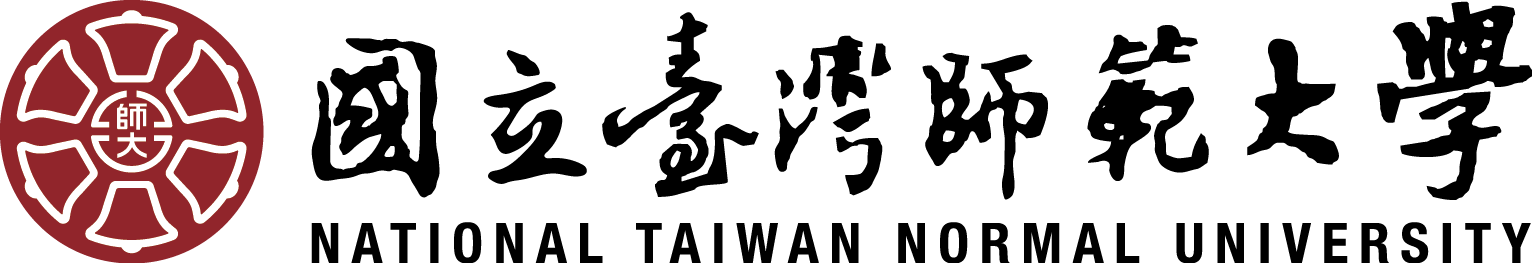 109學年度【碩士班】甄試入學招生簡章【108年10月04日至10月14日報名】國立臺灣師範大學招生委員會編訂地址：106臺北市大安區和平東路一段162號電話：(02)7734-1184傳真：(02)2363-5695網址：http://enroll.itc.ntnu.edu.tw/Enroll/MrEntry (108年6月26日本校108學年度招生委員會第15次會議通過)網路報名作業流程入學大學同等學力認定標準中華民國100年1月5日教育部臺參字第 0990226825C號令修正發布第 2、3、6 條條文 中華民國100年7月15日教育部臺參字第 1000112683C號令修正名稱及全文 8 條；並自發布日施行（原名稱：報考大學同等學力認定標準） 中華民國102年1月24日教育部臺教高（四）字第1020006304C號令修正發布第2、4、5條條文；增訂第2-1條文 中華民國102年4月3日教育部臺教高（四）字第1020046811C號令修正發布全文 11 條；並自發布日施行中華民國104年9月29日教育部臺教高（四）字第1040128907B號令修正發布全文 12 條；並自發布日施行中華民國105年2月24日教育部臺教高（四）字第1050006004B號令修正發布第4、9條條文中華民國106年6月2日教育部臺教高通字第1060073088B號令修正發布第2、3、4、9條條文本標準依大學法第二十三條第四項規定訂定之。具下列資格之一者，得以同等學力報考大學學士班(不包括二年制學士班)一年級新生入學考試：高級中等學校及進修學校肄業學生有下列情形之一：僅未修習規定修業年限最後一年，因故休學、退學或重讀二年以上，持有學校核發之歷年成績單，或附歷年成績單之修業證明書、轉學證明書或休學證明書。修滿規定修業年限最後一年之上學期，因故休學或退學一年以上，持有學校核發之歷年成績單，或附歷年成績單之修業證明書、轉學證明書或休學證明書。修滿規定年限後，因故未能畢業，持有學校核發之歷年成績單，或附歷年成績單之修業證明書、轉學證明書或休學證明書。五年制專科學校及進修學校肄業學生有下列情形之一：修滿三年級下學期後，因故休學或退學一年以上，持有修業證明書、轉學證明書或休學證明書，並檢附歷年成績單。修讀四年級或五年級期間，因故休學或退學，或修滿規定年限，因故未能畢業，持有修業證明書、轉學證明書或休學證明書，並檢附歷年成績單。依藝術教育法實施一貫制學制肄業學生，持有修業證明者，依其修業情形屬高級中等學校或五年制專科學校，準用前二款規定。高級中等學校及職業進修（補習）學校或實用技能學程（班）三年級（延教班）結業，持有修（結）業證明書。自學進修學力鑑定考試通過，持有普通型高級中等學校、技術型高級中等學校或專科學校畢業程度學力鑑定通過證書。知識青年士兵學力鑑別考試及格，持有高中程度及格證明書。國軍退除役官兵學力鑑別考試及格，持有高中程度及格證明書。軍中隨營補習教育經考試及格，持有高中學力證明書。下列國家考試及格，持有及格證書：公務人員高等考試、普通考試或一等、二等、三等、四等特種考試及格。專門職業及技術人員高等考試、普通考試或相當等級之特種考試及格。持大陸高級中等學校肄業文憑，符合大陸地區學歷採認辦法規定，並有第一款所列情形之一。技能檢定合格，有下列資格之一，持有證書及證明文件：取得丙級技術士證或相當於丙級之單一級技術士證後，從事相關工作經驗五年以上。取得乙級技術士證或相當於乙級之單一級技術士證後，從事相關工作經驗二年以上。取得甲級技術士證或相當於甲級之單一級技術士證。年滿二十二歲，且修習下列不同科目課程累計達四十學分以上，持有學分證明：專科以上學校推廣教育學分班課程。教育部認可之非正規教育課程。空中大學選修生選修課程（不包括推廣教育課程）。職業訓練機構開設經教育部認可之專科以上教育階段職業繼續教育學分課程。專科以上學校職業繼續教育學分課程。年滿十八歲，且修習下列不同科目課程累計達一百五十學分以上，持有學分證明：職業訓練機構開設經學校主管機關認可之高級中等教育階段職業繼續教育學分課程。高級中等學校職業繼續教育學分課程。空中大學選修生，修畢四十學分以上（不包括推廣教育課程），成績及格，持有學分證明書。符合高級中等以下教育階段非學校型態實驗教育實施條例第二十九條第二項規定。具下列資格之一者，得以同等學力報考大學二年制學士班一年級新生入學考試：二年制專科學校及進修學校肄業學生有下列情形之一：修滿規定修業年限最後一年之上學期，因故休學或退學二年以上，持有修業證明書、轉學證明書或休學證明書，並檢附歷年成績單。修讀規定修業年限最後一年之下學期期間，因故休學或退學一年以上，持有修業證明書、轉學證明書或休學證明書，並檢附歷年成績單。修滿規定修業年限，且已修畢畢業應修學分八十學分以上，因故未能畢業，持有修業證明書、轉學證明書或休學證明書，並檢附歷年成績單。三年制專科學校及進修學校肄業學生有下列情形之一：僅未修習規定修業年限最後一年，因故休學或退學三年以上，持有修業證明書、轉學證明書或休學證明書，並檢附歷年成績單。修滿規定修業年限最後一年之上學期，因故休學或退學二年以上，持有修業證明書、轉學證明書或休學證明書，並檢附歷年成績單。修讀規定修業年限最後一年之下學期期間，因故休學或退學一年以上，持有修業證明書、轉學證明書或休學證明書，並檢附歷年成績單。五年制專科學校及進修學校肄業學生有下列情形之一：僅未修習規定修業年限最後一年，因故休學或退學三年以上，持有修業證明書、轉學證明書或休學證明書，並檢附歷年成績單。修滿規定修業年限最後一年之上學期，因故休學或退學二年以上，持有修業證明書、轉學證明書或休學證明書，並檢附歷年成績單。修讀規定修業年限最後一年之下學期期間，因故休學或退學一年以上，持有修業證明書、轉學證明書或休學證明書，並檢附歷年成績單。修滿規定修業年限，且已修畢畢業應修學分二百二十學分以上，因故未能畢業，持有修業證明書、轉學證明書或休學證明書，並檢附歷年成績單。大學學士班（不包括空中大學）肄業，修滿二年級下學期，持有修業證明書、轉學證明書或休學證明書，並檢附歷年成績單。自學進修學力鑑定考試通過，持有專科學校畢業程度學力鑑定通過證書。下列國家考試及格，持有及格證書：公務人員高等考試或一等、二等、三等特種考試及格。專門職業及技術人員高等考試或相當等級之特種考試及格。技能檢定合格，有下列資格之一，持有證書及證明文件：取得乙級技術士證或相當於乙級之單一級技術士證後，從事相關工作經驗四年以上。取得甲級技術士證或相當於甲級之單一級技術士證後，從事相關工作經驗二年以上。符合年滿二十二歲、高級中等學校畢（結）業或修滿高級中等學校規定修業年限資格之一，並修習下列不同科目課程累計達八十學分以上，持有學分證明：大學或空中大學之大學程度學分課程。專科以上學校推廣教育學分班課程。教育部認可之非正規教育課程。職業訓練機構開設經教育部認可之專科以上教育階段職業繼續教育學分課程。專科以上學校職業繼續教育學分課程。持有高級中等學校畢業證書後，從事相關工作經驗五年以上，並經大學校級或聯合招生委員會審議通過。依藝術教育法實施一貫制學制肄業學生，持有修業證明者，依其修業情形屬五年制專科學校或大學學士班，準用第三款及第四款規定。專科以上學校推廣教育實施辦法中華民國一百年七月十三日修正施行後，本標準一百零二年一月二十四日修正施行前，已修習前項第八款第二目所定課程學分者，不受二十二歲年齡限制。具下列資格之一者，得以同等學力報考大學學士班(不包括二年制學士班)轉學考試，轉入二年級或三年級：學士班肄業學生有下列情形之一，持有修業證明書、轉學證明書或休學證明書，並檢附歷年成績單：修業累計滿二個學期以上者，得轉入二年級上學期。修業累計滿三個學期以上者，得轉入二年級下學期。修業累計滿四個學期以上者，得轉入三年級上學期。修業累計滿五個學期以上者，得轉入三年級下學期。大學二年制學士班肄業學生，修滿一年級上學期，持有修業證明書、轉學證明書或休學證明書，並檢附歷年成績單。專科學校學生有下列情形之一：取得專科學校畢業證書或專修科畢業。修滿規定修業年限之肄業學生，持有修業證明書、轉學證明書或休學證明書，並檢附歷年成績單。自學進修學力鑑定考試通過，持有專科學校畢業程度學力鑑定通過證書。符合年滿二十二歲、高級中等學校畢(結)業或修滿高級中等學校規定修業年限資格之一，並修習下列不同科目課程累計達八十學分以上，持有學分證明：大學或空中大學之大學程度學分課程。專科以上學校推廣教育學分班課程。教育部認可之非正規教育課程。職業訓練機構開設經教育部認可之專科以上教育階段職業繼續教育學分課程。專科以上學校職業繼續教育學分課程。空中大學肄業全修生，修得三十六學分者，得報考性質相近學系二年級，修得七十二學分者，得報考性質相近學系三年級。具下列資格之一者，得報考大學二年制學士班轉學考試，轉入一年級下學期：大學學士班（不包括空中大學）肄業學生，修滿三年級上學期，持有修業證明書、轉學證明書或休學證明書，並檢附歷年成績單。大學二年制學士班肄業學生，修業累計滿一個學期者，持有修業證明書、轉學證明書或休學證明書，並檢附歷年成績單。具下列資格之一者，得報考學士後學士班轉學考試，轉入二年級：取得碩士以上學位。取得學士學位後，並修習下列不同科目課程達二十學分以上，持有學分證明：大學或空中大學之大學程度學分課程。專科以上學校推廣教育學分班課程。教育部認可之非正規教育課程。職業訓練機構開設經教育部認可之專科以上教育階段職業繼續教育學分課程。專科以上學校職業繼續教育學分課程。依藝術教育法實施一貫制學制肄業學生，持有修業證明者，依其修業情形屬大學學士班或五年制專科學校，準用第一項第一款、第三款及第二項第一款規定。專科以上學校推廣教育實施辦法中華民國一百年七月十三日修正施行後，至一百零二年六月十三日前，已修習第一項第五款第二目所定課程學分者，不受二十二歲年齡限制。轉學考生報考第一項及第二項轉學考試，依原就讀學校及擬報考學校之雙重學籍規定，擬於轉學錄取時選擇同時就讀者，得僅檢附歷年成績單。具下列資格之一者，得以同等學力報考大學碩士班一年級新生入學考試：在學士班肄業，僅未修滿規定修業年限最後一年，因故退學或休學，自規定修業年限最後一年之始日起算已滿二年，持有修業證明書或休學證明書，並檢附歷年成績單。修滿學士班規定修業年限，因故未能畢業，自規定修業年限最後一年之末日起算已滿一年，持有修業證明書或休學證明書，並檢附歷年成績單。在大學規定修業年限六年（包括實習）以上之學士班修滿四年課程，且已修畢畢業應修學分一百二十八學分以上。取得專科學校畢業證書後，其為三年制者經離校二年以上；二年制或五年制者經離校三年以上；取得專科進修（補習）學校資格證明書、專科進修學校畢業證書或專科學校畢業程度學力鑑定通過證書者，比照二年制專科學校辦理。各校並得依實際需要，另增訂相關工作經驗、最低工作年資之規定下列國家考試及格，持有及格證書：公務人員高等考試或一等、二等、三等特種考試及格。專門職業及技術人員高等考試或相當等級之特種考試及格。技能檢定合格，有下列資格之一，持有證書及證明文件：取得甲級技術士證或相當於甲級之單一級技術士證後，從事相關工作經驗三年以上。技能檢定職類以乙級為最高級別者，取得乙級技術士證或相當於乙級之單一級技術士證後，從事相關工作經驗五年以上。曾於大學校院擔任專業技術人員、於專科學校或高級中等學校擔任專業及技術教師，經大學校級或聯合招生委員會審議通過，得以同等學力報考第二條、第三條及前條所定新生入學考試。大學經教育部核可後，就專業領域具卓越成就表現者，經校級或聯合招生委員會審議通過，得准其以同等學力報考第二條、第三條及第五條所定新生入學考試。具下列資格之一者，得以同等學力報考大學博士班一年級新生入學考試：碩士班學生修業滿二年且修畢畢業應修科目與學分（不包括論文），因故未能畢業，經退學或休學一年以上，持有修業證明書或休學證明書，及檢附歷年成績單，並提出相當於碩士論文水準之著作。逕修讀博士學位學生修業期滿，未通過博士學位候選人資格考核或博士學位考試，持有修業證明書或休學證明書，及檢附歷年成績單，並提出相當於碩士論文水準之著作。修業年限六年以上之學系畢業獲有學士學位，經有關專業訓練二年以上，並提出相當於碩士論文水準之著作。大學畢業獲有學士學位，從事與所報考系所相關工作五年以上，並提出相當於碩士論文水準之著作。下列國家考試及格，持有及格證書，且從事與所報考系所相關工作六年以上，並提出相當於碩士論文水準之著作：公務人員高等考試或一等、二等、三等特種考試及格。專門職業及技術人員高等考試或相當等級之特種考試及格。前項各款相當於碩士論文水準之著作，由各大學自行認定；其藝術類或應用科技類相當於碩士論文水準之著作，得以創作、展演連同書面報告或以技術報告代替。第一項第三款所定有關專業訓練及第四款、第五款所定與所報考系所相關工作，由學校自行認定。持國外或香港、澳門高級中等學校學歷，符合大學辦理國外學歷採認辦法或香港澳門學歷檢覈及採認辦法規定者，得準用第二條第一款規定辦理。畢業年級相當於國內高級中等學校二年級之國外或香港、澳門同級同類學校畢業生，得以同等學力報考大學學士班一年級新生入學考試。但大學應增加其畢業應修學分，或延長其修業年限。畢業年級高於相當國內高級中等學校之國外或香港、澳門同級同類學校肄業生，修滿相當於國內高級中等學校修業年限以下年級者，得準用第二條第一款規定辦理。持國外或香港、澳門學士學位，符合大學辦理國外學歷採認辦法或香港澳門學歷檢覈及採認辦法規定者，得準用前條第一項第三款及第四款規定辦理。持國外或香港、澳門專科以上學校畢(肄)業學歷，其畢(肄)業學校經教育部列入參考名冊或為當地國政府權責機關或專業評鑑團體所認可，且入學資格、修業年限及修習課程均與我國同級同類學校規定相當，並經大學校級或聯合招生委員會審議後認定為相當國內同級同類學校修業年級者，得準用第二條第二款、第三條第一項第一款至第四款、第四條第一項第一款至第三款、第二項與第三項第一款、第五條第一款至第四款及前條第一項第一款與第二款規定辦理。持前項香港、澳門學校副學士學位證書及歷年成績單，或高級文憑及歷年成績單，得以同等學力報考科技大學、技術學院二年制學士班一年級新生入學考試。第五項、前項、第十項及第十二項所定國外或香港、澳門學歷(力)證件、成績單或相關證明文件，應經我國駐外機構，或行政院在香港、澳門設立或指定機構驗證。臺灣地區與大陸地區人民關係條例中華民國八十一年九月十八日公布生效後，臺灣地區人民、經許可進入臺灣地區團聚、依親居留、長期居留或定居之大陸地區人民、外國人、香港或澳門居民，持大陸地區專科以上學校畢(肄)業學歷，且符合下列各款資格者，得準用第二條第二款、第三條第一項第一款至第四款、第五條第一款至第四款及前條第一項第一款與第二款規定辦理：其畢(肄)業學校經教育部列入認可名冊，且無大陸地區學歷採認辦法第八條不予採認之情形。其入學資格、修業年限及修習課程，均與臺灣地區同級同類學校規定相當，並經各大學招生委員會審議後認定為相當臺灣地區同級同類學校修業年級。持大陸地區專科以上學校畢(肄)業學歷，符合大陸地區學歷採認辦法規定者，得準用第四條第一項第一款至第三款、第二項及第三項第一款規定辦理。持國外或香港、澳門學士學位，其畢業學校經教育部列入參考名冊或為當地國政府權責機關或專業評鑑團體所認可，且入學資格、修業年限及修習課程均與我國同級同類學校規定相當，並經大學校級或聯合招生委員會審議後認定為相當國內同級同類學校修業年級者，或持大陸地區學士學位，符合大陸地區學歷採認辦法規定者，修習第四條第三項第二款之不同科目課程達二十學分以上，持有學分證明，得報考學士後學士班轉學考試，轉入二年級。持前三項大陸地區專科以上學校畢(肄)業學歷報考者，其相關學歷證件及成績證明，應準用大陸地區學歷採認辦法第四條規定辦理。持國外或香港、澳門相當於高級中等學校程度成績單、學歷(力)證件，及經當地政府教育主管機關證明得於當地報考大學之證明文件，並經大學校級或聯合招生委員會審議通過者，得以同等學力報考大學學士班(不包括二年制學士班)一年級新生入學考試。但大學得視其於國外或香港、澳門之修業情形，增加其畢業應修學分或延長其修業年限。軍警校院學歷，依教育部核准比敘之規定辦理。本標準所定年數起迄計算方式，除下列情形者外，自規定起算日，計算至報考當學年度註冊截止日為止：離校或休學年數之計算：自歷年成績單、修業證明書、轉學證明書或休學證明書所載最後修滿學期之末日，起算至報考當學年度註冊截止日為止。專業訓練及從事相關工作年數之計算：以專業訓練或相關工作之證明上所載開始日期，起算至報考當學年度註冊截止日為止。本標準自發布日施行。國立臺灣師範大學招生考試試場規則及違規處理辦法中華民國100年11月16日本校101學年度招生委員會修正第2、6條條文中華民國101年3月27日本校101學年度招生委員會修正第3條條文中華民國103年9月10日本校104學年度招生委員會修正第6條條文中華民國107年6月27日本校107學年度招生委員會修正第2、3、5、6、9、11條條文第一條　本校辦理各項招生考試，為維護試場秩序及考試公平、公正之原則，特訂定本規則。第二條　考生於預備鈴響時，憑准考證及身分證件（身分證、護照、附照片之健保卡或汽機車駕照）入場，於考試開始二十分鐘後不得入場；已入場應試者，四十分鐘內不得離場，強行入場或離場者，取消其考試資格。        未攜帶上述列舉之身分證件者，經拍照存證後，先准予應試。惟至當節考試結束鈴聲響畢前身分證件仍未送達試場者，扣減該科成績五分，考生並應於七日內至本校招生承辦單位完成驗證手續，未辦理驗證者該科成績不予計分。第三條　考生應按編定之試場及座位應試；在開始作答前應先檢查答案卷（卡）、准考證及座位標示單三者之號碼是否相同，如有錯誤，應即舉手請監試人員處理。考生於考試開始鈴響前，不得翻閱試題本或作答，違者扣減其該科成績五分。考試開始鈴響後，始發現坐錯座位應試者，依下列方式分別論處：在考試開始二十分鐘內且於作答前，由考生本人或其他考生發現者，換至編定之座位作答，不扣減其成績。在考試開始二十分鐘後或於作答後，由考生本人或其他考生發現者，扣減其該科成績五分。經監試人員發現者，不論考生作答與否，均扣減其該科成績十分，並得視其情節加重扣分或該科成績以零分計算。第四條　考生應將准考證及身分證件放在考桌左上角，靠左邊窗戶者放在考桌右上角，以便查驗。第五條　考生除必用之書寫、擦拭、作圖之文具外，不得攜帶書籍、紙張、具有計算、通訊、記憶等功能或其他有礙試場安寧、考試公平之各類器材、物品入場；除依各系所之規定得使用計算機應試者外，亦不得攜帶計算機入場；違者扣減其該科成績五分。違規物品交由監試人員代管，俟該節考試完畢後再予歸還。第六條　考生除繪圖或作曲外，限用藍色及黑色筆（含鉛筆）作答，違者扣減其該科成績五分；電腦劃卡作答部分必須使用黑色2B軟心鉛筆畫記，否則致無法辨認答案者，其後果由考生自行負責。第七條　考生除因考試題目印刷不清得舉手發問外，其他概不得發問，亦不得要求解釋題意。第八條　考生不得有交談、偷看、抄襲、傳遞、夾帶、頂替或其他舞弊情事，違者其該科成績以零分計算。第九條　考生應在答案卷（卡）作答區內作答，未在規定之作答區內作答者，扣減其該科成績五分；在答案卷（卡）書寫任何與答案無關之文字、符號或註記者，扣減其該科成績五分；書寫姓名，扣減其該科成績十分，情節重大者其該科成績以零分計算。第十條　考生不得毀損答案卷（卡）或擅自拆開答案卷之彌封標籤，違者其該科成績以零分計算。第十一條 考試時間終了鈴聲響畢後，考生應即停止作答，經警告後仍繼續作答者，扣減其該科成績十分，情節重大者其該科成績以零分計算。第十二條 答案卷（卡）及試題應一併繳回，不得攜出試場，違者其該科成績以零分計算。第十三條 考生交卷（卡）後，應遵照監試人員指示離開試場，並不得在試場附近逗留或高聲喧譁、宣讀答案，或以其他方式指示場內考生作答，經勸止不聽者，其該科成績以零分計算。第十四條 考生不得撕毀或塗抹試場座位標籤，違者送請本校招生委員會議處。第十五條 本規則所列扣減違規考生成績之規定，均以扣減各該科之成績至零分為限。第十六條 其他本規則未列而有影響考試公平、考生權益之事項，應由監試或試務人員予以詳實記載，提請本校招生委員會議處。第十七條 凡違反本規則並涉及重大舞弊情事者，通知其相關學校或機關依規定究辦。第十八條 本規則經本校招生委員會決議通過後施行，修正時亦同。國立臺灣師範大學招生考試成績複查處理辦法中華民國89年10月11日本校90學年度招生委員會訂定中華民國96年10月01日本校97學年度招生委員會修正中華民國103年9月10日本校104學年度招生委員會修正第 一 條  為辦理本校各類招生考試成績複查事宜，特訂定本辦法。第 二 條  申請複查考試成績，應依簡章之規定向本校招生委員會提出，逾期不予受理，並以一次為限。第 三 條  複查考試成績之申請期限、申請方式、申請書表及複查費用等各項相關規定應明列於招生簡章中。第 四 條  招生委員會收到複查考試成績之申請後，應於申請期限截止後七日內查復之，遇有特殊原因不能如期查復時，得酌予延長。第 五 條  複查筆試成績時，應將申請考生之試卷調出，詳細核對彌封號碼，再查對申請複查科目之試卷，發現有疑義時，應即查明處理之。複查審查、口試或術科成績時，應將系所填送之審查成績登記表、口試成績登記表或術科成績登記表調出，詳細核對准考證號碼或彌封號碼，再查對成績，發現有疑義時，應即查明處理之。第 六 條  複查結果發現成績登記或核算錯誤時，應重新核算申請考生之總成績，並按下列規定處理：一、原計成績未達錄取標準，而重計後成績達錄取標準者，應報請招生委員會主任委員核定後增額錄取，除復知該考生外，並提下次招生委員會議追認。二、原計成績與重計成績均達錄取標準或均未達錄取標準者，由招生委員會逕行復知該考生。三、已錄取考生經申請複查成績，重計後成績低於錄取標準時，應報請招生委員會主任委員核定取消其錄取資格，並復知該考生，該考生不得異議。第 七 條  複查考試成績，如發現試卷漏未評閱或試卷卷面與卷內分數不相符時，由招生委員會聯繫原閱卷委員補閱之，如總成績有變更時，依前條規定處理。第 八 條  申請複查考試成績，不得要求重新評閱、提供參考答案、閱覽或複印試卷、亦不得要求告知閱卷委員之姓名或其他有關資料。第 九 條  複查考試成績，如發現因申請考生作答方法或使用工具不符規定，以致影響計分時，應將其原因復知。第 十 條  本辦法經招生委員會決議通過後施行，修正時亦同。說明:107學年度前入學學生，每學期於開學前繳納學雜費基數（至其畢業止），選課結束後按所修學分數繳納學分費，如僅修論文指導（不計學分）者，仍需繳交學雜費基數，但不收學分費。108年度起入學學生，修業前4學期(不含休學)每學期於開學前繳納學雜費基數及基本學分費，第5學期起僅收取學雜費基數至其畢業止。教育學程課程：需於選課結束後另收學分費，每學分1,390元。個別指導費：修習音樂學院個別課程之研究生依個別指導課程學分數（時數）於選課結束後繳交個別指導費，每學分（時數）收取9,500元。電腦及網路通訊使用費500元、學生團體保險費211元。外籍生、大陸地區學生，修業前4學期每學期繳納學雜費基數及基本學分費，第5學期起每學期僅收學雜費基數至其畢業止。碩博班（含校際選課外校學生）修習暑期課程學分費：每學分1,470元(教育學程學分費每學分1,390元)。日間學制學生修習碩士在職專班課程，應依所修之碩士在職專班學分費收費標準繳交學分費。社會人士選讀／旁聽日間學制研究所課程學分費：每學分3,000元。 「---」表示該系所該學年度無學生。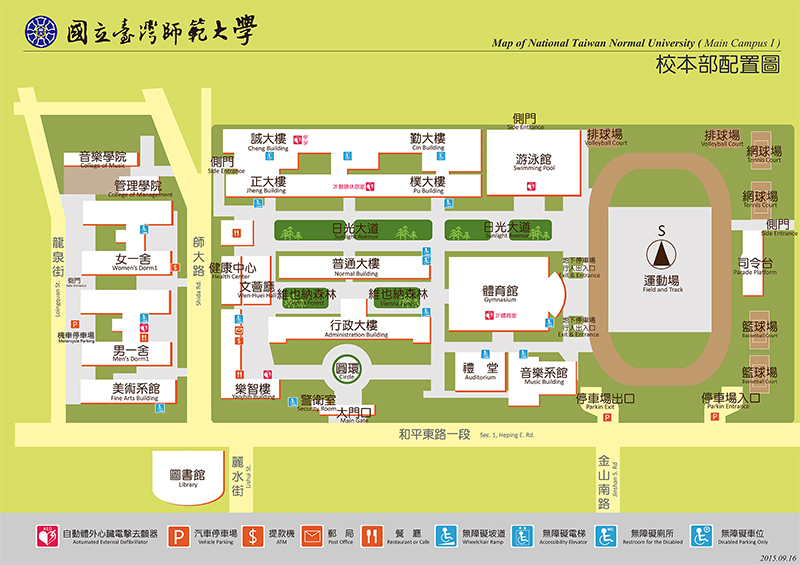 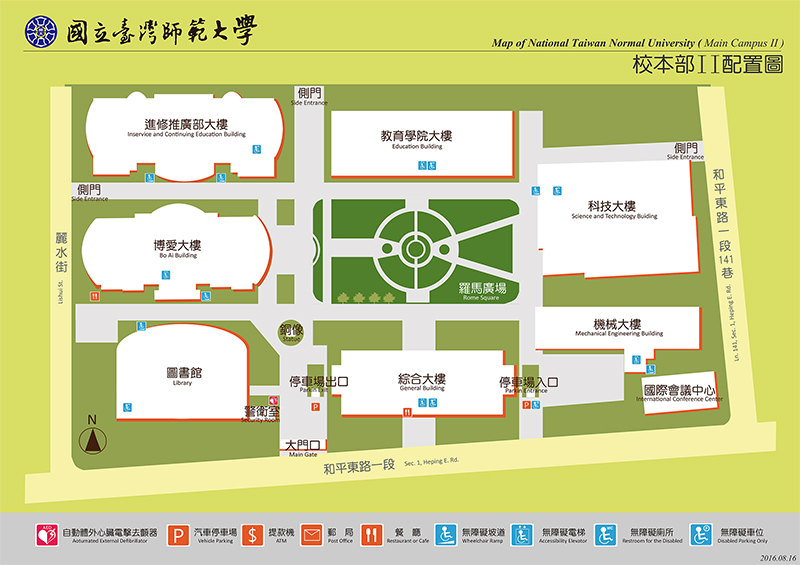 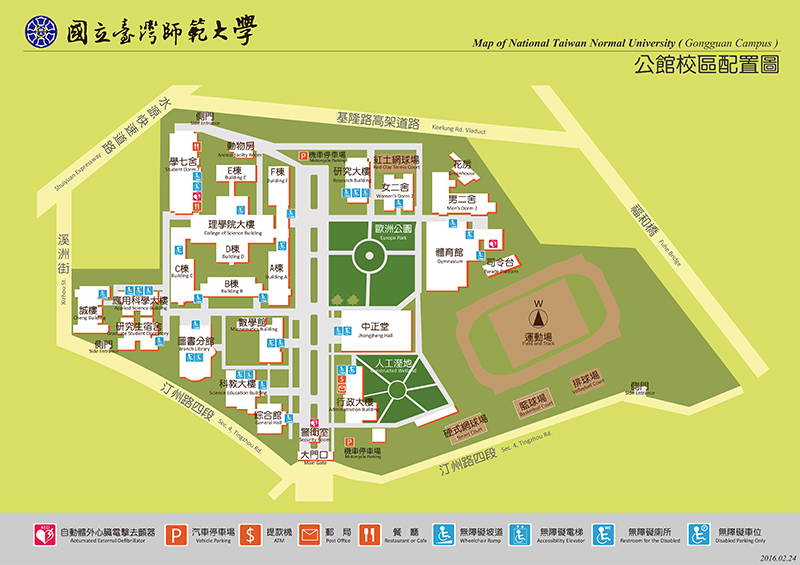 國立臺灣師範大學109學年度碩士班甄試入學招生低收入戶免繳報名費優待申請書國立臺灣師範大學109學年度 碩士班甄試入學招生境 外 學 歷 切 結 書考生　　　　　　　以　　　　　　　　　　　　　　　學歷參加貴校109學年度碩士班甄試入學招生考試，依規定應於報到時繳交下列資料：□海外學歷(含香港與澳門學歷)：(持國外或我國認可名冊所列香港或澳門學歷者)經我國駐外館處驗證之學歷證書正本一份。經我國駐外館處驗證之歷年成績證明正本一份。入出國主管機關核發之入出國紀錄正本一份（報考人如係外國人或僑民者，免附本項資料）。如原學歷畢業證書及歷年成績單非中文或英文者，須另繳交中文或英文翻譯正本一份，並送請我國駐外館處辦理翻譯驗證或送地方法院或民間公證人辦理公證。驗證國外學歷事項請參考外交部領事事務局網頁辦理：https://www.boca.gov.tw/mp-1.html □大陸學校學歷:(持我國認可名冊所列大陸地區高等學校或機構學歷入學者，請至相關單位完成公證手續)畢業證(明)書經大陸地區高等學校學生信息諮詢與就業指導中心認證屬實之認證報告一份。學位證(明)書經大陸地區學位與研究生教育發展中心認證屬實之認證報告一份。歷年成績單經大陸地區高等學校學生信息諮詢與就業指導中心或大陸地區學位與研究生教育發展中心認證屬實之認證報告一份。碩士以上學歷者，應檢具學位論文(論文章戳只需加蓋於封面) 一份。本國籍學生應檢具內政部移民署核發之入出國日期證明書或效期內之入出國日期電子證明書影本（均應包括大陸學歷修業之起迄期間）。本人因故未及備齊以上文件，謹此具結保證如獲錄取，本人將於報到時依前述規定補繳（驗）各項文件證書正本；否則本人願放棄本項考試錄取資格，絕無異議。此   致   國立臺灣師範大學招生委員會立具結書人簽章：                身分證號碼：□□□□□□□□□□報考系所組：　　　　　　　　系(所) 　　　　　　　　具結日期：108年      月　　　　日國立臺灣師範大學109學年度碩士班甄試入學招生名次證明※如成績單上已註明＊欄位之資料（名次百分比及全班（組）人數）者，得免再附本證明。國立臺灣師範大學109學年度碩士班甄試入學招生報名專用信封封面報考系所組：                            考生姓名：                              考生通訊地址：□□□□□                                                      聯絡電話：                              10643臺北師大郵局第139信箱國立臺灣師範大學招生委員會 收※ 請將下列表件依序整理齊全，並以限時掛號郵寄。如需分裝於二個(含)以上信封時，請綑綁後以一件包裏郵寄。 考生請於寄出前檢查繳交資料（請考生依繳交內容自行勾選註記）□ 1. 大學歷年中文成績單正本　　份□ 2. 推薦函    封（或 □ 另寄送報考系所）    □ 3. 其他資料：                                                          國立臺灣師範大學109學年度碩士班甄試入學招生放棄入學資格聲明書立 書 人：　　　　　　　　   （簽章）聯絡電話：                           通訊地址：                           電子信箱：                           說明：請慎重考慮，一旦送交本聲明書後，日後不得有任何異議或補救措施要求入學。中 華 民 國     年　  　月　   日國立臺灣師範大學109學年度 教育心理與輔導學系碩士班甄試入學招生推薦函申請人：＿＿＿＿＿＿＿＿＿＿＿      報考組別：□教育心理學組，□諮商心理學組推薦人：                           （英文）                         服務機構：＿＿＿＿＿＿＿＿＿＿＿＿　職稱：＿＿＿＿＿＿＿＿＿＿＿＿＿聯絡電話：                          E-mail：                 　　    聯絡地址：                                                           請略述您與申請者熟識之機緣：關於申請者之認知表現──請以您所認識之一般大學生為基礎，就下列各項評估之。請注意等級之區別並非等距。請以具體觀察與感受，綜合描述申請者上述之特質，並評述其在心理領域上專業發展（包括研究及就職兩方面）的潛力：關於申請者之情意態度表現──請以您所認識之一般大學生為基礎，就下列各項評估之。請注意等級之區別並非等距。請以具體觀察與感受，綜合描述申請者上述之特質，並評述其在心理領域上專業發展（包括研究以及就職兩方面）的潛力：四、其他推薦理由：（以上各項之回應，如空間不足，請另紙書寫。）                                推薦者親簽：                   日期：             國立臺灣師範大學 109學年度 公民教育與活動領導學系 碩士班甄試入學招生推薦函甲、考生親自填寫部份：乙、推薦者填寫部份：壹、推薦者及與考生關係推薦者基本資料：姓名：　　　　　　　服務單位：　　　　　　　　　　職稱：　　　　　　　　　　　連絡地址：　　　　　　　　　　　　　　　　　　　　　　　　連絡電話：(公) (   ) 　　　　　　　　　傳真：　　　　　　　　　　　Email：　　　　　　　　　　　　　　　　　　　　　　　與「考生」接觸之機會： 多  少貳、對「考生」學術能力之評鑑：（請在適當的方格內打✔）參、整體而言，「考生」的總體表現在同儕中為前5﹪    10﹪    25﹪    50﹪    50﹪以後  肆、請簡要評述您對該考生之人品、學術能力的優、缺點，或所觀察到有關於他／她的片斷等等。如空位不足，請另行用白紙書寫。(※推薦書敬請密封後於封口上簽名，交由考生隨報名表件一併寄交即可。謝謝您的幫忙。)國立臺灣師範大學 資訊教育研究所 碩士班甄試入學招生推薦函申請人姓名：                    　 　　　　　　　申請組別：                    　說明：本推薦函之目的在協助本所碩士班甄試委員會瞭解申請人過去求學、研究或工作之狀況，其內容不對外公開。請填答下列各問題：本人與申請人的關係：□大學部課程教授  □專題指導教授  □其他__________________本人對申請人了解程度：□非常熟  □熟  □有點熟  □不熟  認識申請人_______年在本人教過或指導過的學生或部屬中，申請人之表現是：(請在下表適當處打勾)申請人其他重要優點或特殊表現：其他補充說明：(若空間不足，請填寫背面或另函說明)整體而言，本人 □極力推薦，□推薦，□勉強推薦，□不推薦 申請人就讀貴所。推 薦 人：                 任職單位：                                           職    稱：                 電話：                    Email：                     　　　　　　　　　　　　　 簽名：_____________________ 日期：___________________※請推薦人將此推薦函密封簽名後，交由申請人置於甄試報名資料袋中寄回。謝謝您的協助。國立臺灣師範大學109學年度特殊教育學系  碩士班甄試入學6.個人資料表(佔審查分數50%)申請人姓名：                     6-1.與特教相關領域之得獎證明／榮譽證明（佔審查分數15%）。6-1-1.（例如：獲新北市103學年度優良特殊教育人員。）6-1-2.6-1-3.：：以上共計    件。6-2.近五年內參與相關領域服務性社團或組織之相關證明（佔審查分數10%）。6-2-1.（例如：擔任特教輔導團隊員6個月）6-2-2.6-2-3.     ：：以上共計    件。6-3.已發表之相關著作／教材／方案／活動設計等（佔審查分數25%）。6-3-1. （例如：身心障礙/資賦優異學生生涯輔導教材）6-3-2.6-3-3.：：以上共計    件。※各項目之子項數目請依據申請人繳交件數修改，在順序不變的情形下，得自行增減。※紅色字體案例部分僅為舉例說明，請逕自刪除後再使用。※上述資料請檢附相關證明文件並依序分類、編目，與其他審查資料一併裝訂成冊，未附證明  文件者不予計分。國立臺灣師範大學109學年度特殊教育學系 碩士班甄試入學中等學校教育階段特殊教育師資類科資賦優異組教育學程修習意願調查表學生簽名：               說明：本校提供109學年度入學本系碩士班資賦優異組學生「中等學校教育階段特殊教育師資類科資賦優異組」之師資培育生名額至多4名。本調查結果僅作為本系碩士班資賦優異組錄取學生入學後提供資優教程師資培育資格之參考，不會影響推薦甄選入學招生之成績。國立臺灣師範大學109學年度復健諮商研究所 碩士班甄試入學招生推薦函推薦人簽名：                      日期：    年    月    日		國立臺灣師範大學109學年度碩士班甄試入學考試復健諮商研究所 審查資料5.　其他有利於審查之相關參考資料（下述資料僅舉例，若無該項資料可免填）申請人姓名：                     5-1.與復諮相關領域之得獎證明/榮譽證明。5-1-1.（例如：職務再設計創意競賽獲獎、服務評鑑優良、勞動部勞動力發展署第○屆金展獎）5-1-2.：以上共計    件。5-2.近5年內參與相關領域服務性社團或組織之相關證明。5-2-1. （例如：身心障礙團體志工○○小時、職業重建服務資源中心輔導團委員○○個月）5-2-2.：以上共計    件。5-3.相關師級證照、技術士證照或專業人員資格認證。5-3-1. （例如：就業服務乙級技術士證、公職社工師）5-3-2.：以上共計    件。5-4.已發表之相關著作/學術研討會海報/專題報告等。5-4-1.（例如：身心障礙工作者的工作壓力及因應策略。）5-4-2.：以上共計    件。5-5.其他5-5-1. 5-5-2. ：以上共計    件。※如為集體創作，請標示考生之貢獻，並附所有成員簽名。※各項目之子項數目請依據申請人繳交件數修改，在順序不變的情形下，得自行增減。※紅色字體案例部分僅為舉例說明，請逕自刪除後再使用。※上述資料請檢附相關證明文件並依序分類、編目，與其他審查資料一併裝訂成冊，未附證明文件者不予計分。立切結書人簽章：           身分證字號：具 結 日 期： 108年 　月　　日國立臺灣師範大學109學年度國文學系 碩士班甄試入學招生 教師認證表  以下資料（請勾選填寫）：  □研究計畫                          □學術論文代表作                     確認為          同學所撰寫。  學    校：                             學    系：                             教師簽名：                                                   年        月        日國立臺灣師範大學109學年度英語學系 碩士班甄試入學招生推薦函請考生填寫甲部分，乙部分則轉交對您有認識的老師、教授或主管填寫，謝謝。甲、考生親自填寫部分：姓名：                      報考系/所名稱：                              地址：                                              電話：_______________本人現將此介紹信之乙部分，恭請                 教授/老師/先生親自填寫，本人瞭解該部分內容應由推薦者親自作答，且同意內容絕對保密，本人放棄查詢此介紹信填寫後的任何內容，以確保推薦者能坦誠回答，特簽名為證：簽名：_____________________ 日期：_____________________敬啟者：謝謝您撥冗為考生填寫此介紹信，國立台灣師範大學謹此向您誠懇致謝。敬請仔細回答下列各項問題，以助本校各招生委員能公平招募有實力的學生就讀。本人認識考生已有____年。請就您記憶所及，在您所教過的學生當中，在下列項目中該考生與其他學生的比較。（請在適當的方格內打）（請接下頁）請於下列空白處，簡要評述一下您對該考生之人品、學術能力的優、缺點，或所觀察到的有關於他/她的片斷等等，如篇幅不足，請另行用白紙書寫。總體來說，閣下推薦對該考生的滿意程度(請在下列數字上打)極力推薦           推薦               保留            不推薦1   2   3   4   5   6   7簽    章：_______________________職    稱：_______________________ 服務單位：___________________________通訊地址：_____________________________________________________________聯絡電話：_______________________國立臺灣師範大學109學年度地理學系 碩士班甄試入學招生推薦函申請者姓名：___________________敬啟者：誠摯希望您對申請者提出公正客觀的評估意見及主要推薦理由，以做為本系評選的重要依據。您的協助對評選過程的公平、公正與公開，有著不可或缺的意義，非常感謝您的協助。請就下列問題，在適當的位置上勾選。◎請問您如何認識該申請者：  □課堂上， □研究工讀生， □研究助理， □教學助理， □社團活動， □其他          。◎請問您與申請者認識之時間為自        年        月起，共約       年       月。◎請問您與申請者面談或聯絡之頻率：  □每週一次或以上， □每月一次， □每學期一次， □每學年一次， □其他          。◎就您教過、指導過的學生或部屬中，請評估該申請者的各項能力屬於下列哪一級距？
(請在下表適當處打勾即可)◎主要推薦理由，若申請人有其他重要優點或特殊表現請一併提供：(若空間不足，請填寫背面或另函說明)◎整體而言，本人 □極力推薦，□推薦，□勉強推薦，□不推薦　申請人就讀貴所。推 薦 人：                    任職單位：                                        職    稱：               電話：                 Email：              　          簽名：____________________  日期：_____/____/____※請將推薦函簽名、密封後，交由申請者一併置入報名資料袋中寄回即可，謝謝您的協助。國立臺灣師範大學109學年度臺灣語文學系 碩士班甄試入學招生申請表※如篇幅不足，考生請自行增列欄位。國立臺灣師範大學109學年度數學系 碩士班甄試入學招生推薦函1. 學生姓名：＿＿＿＿＿＿＿＿＿2. 認識學生＿＿＿年，學生修過您開授之科目＿＿＿＿＿＿＿＿3. 認識學生程度：□很熟悉，□尚熟悉，□普通，□不熟悉4. 請就閣下記憶所及，在您所教過的學生當中，在下列項目中該考生與其他學生的比較，請於下表中勾選：總評：□極優異，□優異，□尚優異，□普通5. 對該生之其他特點加以簡述：（篇幅不夠，請自行另加紙張）6. 推薦人姓名：＿＿＿＿＿＿＿  推薦人單位：＿＿＿＿＿＿＿職      稱：＿＿＿＿＿＿＿  服務單位：＿＿＿＿＿＿＿＿日      期：＿＿＿＿＿＿＿  聯絡電話：＿＿＿＿＿＿＿＿聯絡住址：＿＿＿＿＿＿＿＿＿＿＿＿＿＿＿＿＿＿＿＿＿＿國立臺灣師範大學109學年度物理學系 碩士班甄試入學招生推薦函1.學生姓名：                    2.認識學生      年，學生曾修過您開授之科目                                 3.與學生認識程度： □ 很熟悉 ，□ 熟悉 ，□ 普通 ，□ 不熟悉4.於下表中勾選：（依     名學生中）評估總評： □ 強力推薦 ，□ 推薦 ，□ 勉予推薦 ， □ 不推薦5.請對該生之個性、工作態度及其他特點加以簡述：（若篇幅不足，請自行另加紙張）6.推薦人簽名：                              服務單位：                       職      稱：                              聯絡電話：                       日      期：      年     月     日國立臺灣師範大學109學年度生命科學系 碩士班甄試入學招生推薦函被推薦者部份：推薦者部份：基本資料：與「被推薦者」接觸之機會： 多  少參、請就「被推薦者」之科學素養與能力，做一客觀評鑑：(A最好，B次之，C再次之；無法評估的項目可以不選)分析能力								2.創造思考能力操作實驗之技巧						4.實驗室工作習慣請接下頁誠實與可信度							6.自信心與成熟度對建議與批評之接受程度				8.英文能力中文書寫能力							10.口頭表達能力肆、請描述「被推薦者」之個性行為(可多選)一、性情								二、工作態度伍、「被推薦者」的學業成績是否表現出他的研究潛力： 是         否陸、如果貴校有碩士班，您會接受「被推薦者」為您的學生嗎？ 是         否柒、整體評論：(如篇幅不足，請另加附頁補充)註：填妥本表後，請密封簽名後，由考生連同其他備審資料同寄。國立臺灣師範大學109學年度地球科學系 碩士班甄試入學招生推薦函Department of Earth Sciences, National Taiwan Normal University Recommendation For Master of Sciences AdmissionPart A. 被推薦者部份  Applicant’s InformationPart B. 推薦者部份  Referee’s Information1. 基本資料 Basic Information:2. 與「被推薦者」之關係 (可以多選)：How well do you know the applicant? (Check as many as applied.)  請接下頁(Please turn to next page)Part C. 請就「被推薦者」之學術能力，做一客觀評鑑：Please give an objective evaluation on the academic capacity of the applicant.A: 傑出 Outstanding (5%)	B: 優Very Good (6%~20%)	C: 良Good (21%~40%）D: 好 Average (41%~60%)	E: 可 Acceptable (below 60%)	F: 表示無法評估 Unable to judgePart D. 請描述「被推薦者」之個性行為（可多選）：Please describe the personality of the applicant. (Check as many as applied.)Part E.「被推薦者」的學業成績是否能表現出他的研究潛力：Does the applicant’s academic record fairly reflect his/her research potential? 是 Yes       否 No        無法評估 Unable to judge理由 Please explain：____________________________________________________________  Part F. 如果貴校有碩士班，您會接受「被推薦者」為您的學生嗎？	Would you accept the applicant to work with you toward a MS degree, if your institution has a comparable master program? 是 Yes       否 No        無法評估 Unable to judge理由Please explain：____________________________________________________________ Part G. 整體而言，「被推薦者」在同儕中總體表現為： 	What is your overall ranking of this applicant as compared with other students you have known at his or her educational level?前5﹪(Upper 5%)	前10﹪(Upper 10%)	前25﹪(Upper 25%)前50﹪(Upper 50%)	50﹪以後 (Lower 50%)                                                            請接下頁(Please turn to next page)Part H. 整體評論 (如篇幅不足，請另加附頁補充。)General comments: (Please add pages if necessary.) 國立臺灣師範大學109學年度科學教育研究所 碩士班甄試入學招生推薦函　　3、請於下列空白處，簡要評述一下您對該考生之人品、學術能力的優、缺點，        或所觀察到的有關於他／她的片斷等等，如空位不足，請另行用白紙書寫。　　4、總體來說，閣下推薦對該考生的願意程度：（請在下列數字上打○）　　　　極力推薦               推薦                  保留                不推薦　　　 1       2       3       4       5       6       7　　簽章：____________________________　　　　職稱：____________________________　　服務單位：  　通訊地址：　聯絡電話：_______________________國立臺灣師範大學109學年度生技醫藥產業碩士學位學程 碩士班甄試入學招生推薦函被推薦者部份：推薦者部份：基本資料：與「被推薦者」接觸之機會： 多  少參、請就「被推薦者」之科學素養與能力，做一客觀評鑑：(A最好，B次之，C再次之；無法評估的項目可以不選)分析能力							2.創造思考能力操作實驗之技巧						4.實驗室工作習慣請接下頁誠實與可信度							6.自信心與成熟度對建議與批評之接受程度				8.英文能力中文書寫能力							10.口頭表達能力肆、請描述「被推薦者」之個性行為(可多選)一、性情								二、工作態度伍、「被推薦者」的學業成績是否表現出他的研究潛力： 是         否陸、如果貴校有碩士班，您會接受「被推薦者」為您的學生嗎？ 是         否柒、整體評論：(如篇幅不足，請另加附頁補充)註：填妥本表後，請密封簽名後，由考生連同其他備審資料同寄。  以上依修課時間順序排列Please list the courses according to enrollment date, in chronological order國立臺灣師範大學109學年度機電工程學系碩士班甄試入學招生推薦函台北市和平東路一段162號   Tel：02-77343503  Fax：02-23583074(Ａ)申請人填寫部份： (Ｂ)推薦人填寫部份：    說明：本推薦書之目的在協助本校碩士班招生及口試委員會瞭解申請人過去求學概況，以作為申請人是否能夠入學的參考，您的寶貴意見及充分合作甚為感激，此項資料將列為機密，不對外公開。 1. 您與申請人之關係：□導師 ， □大學部課程教授                      □其他                                                  。 2. 認識申請人之時間共：              年。 3. 請就以下所列項目，選擇您認為最適合申請人之狀況：    (請填入整數人數，如10人，20人，…50人，100人等，作為以下比較之基礎)    比較之基礎：	指導過的專題生		□          (人數)				    教過課的學生(大學部)	□			(人數)其他(請說明)			□								(1)一般學業成績：□前5%以內，□5～10%，□10～25%，□25～50%，□50%以後，□無從評估。(2)原創能力：    □前5%以內，□5～10%，□10～25%，□25～50%，□50%以後， □無從評估。(3)寫作能力：    □前5%以內，□5～10%，□10～25%，□25～50%，□50%以後， □無從評估。(4)口頭表達能力：□前5%以內，□5～10%，□10～25%，□25～50%，□50%以後，□無從評估。(5)合群性：      □前5%以內，□5～10%，□10～25%，□25～50%，□50%以後，□無從評估。 4. 您認為申請人在學期間的求學態度如何？□自動自發， □嚴謹小心， □被動， □馬馬虎虎， □惡劣。    若方便的話，請舉例說明：                                                      5. 申請擬研讀碩士學位，您認為他的研讀方向計劃 (如Ａ所填)所需之基本課程的準備及認識如何？    □充實， □佳， □尚可， □差， □無從觀察。若方便的話，請舉例說明：                                                      6. 申請人如具有其他重要優點及特殊表現值得您一提，請說明： 7. 申請人如具有嚴重缺點值得您一提，請說明： 8. 您願意推薦申請人來唸碩士班嗎？ □極力推薦， □推薦， □勉強推薦， □不推薦。 9. 其他補充說明：    (本表如不敷使用，可另紙書寫。)推薦人(簽章)：               填寫日期：    年    月   日。電話：                ※推薦函敬請密封後於封口上簽名，交由考生隨報名表件一併寄交即可。謝謝您國立臺灣師範大學109學年度光電工程研究所 碩士班甄試入學招生推薦函1.學生姓名：               2.認識學生     年，學生曾修過您開授之科目                   3.認識學生程度：□很熟悉，□尚熟悉，□普通，□不熟悉4.請於下表中勾選(依你曾教過或指導過的學生為基礎)：  推薦程度 □極力推薦，□推薦，□勉強推薦，□不推薦。5.請對該生之其他特點加以簡述：（篇幅不足，請自行另加紙張）6. 推薦人簽名：                服務單位：                       職      稱：                聯絡電話：                         日      期：    年    月    日國立臺灣師範大學 109學年度碩士班甄試入學資格不符變更同意書國立臺灣師範大學109學年度碩士班甄試入學體育學系研究構想書撰寫格式自107學年度招生起適用 ※ 撰寫說明： 一、書寫方式：以中、英文電腦打字，篇幅以7頁為限，超過7頁部分不予計分。二、版面與格式：以Word 編輯器為準，A4紙張，上、下、左、右邊界各為2.5cm；字體大小12，中文字型：新細明體/標楷體，英文字型：Times New Roman；字元間距為標準間距；行距為1.5行間距。三、研究構想書內容：有別於一般傳統研究計畫，但至少應包含：（一）研究主題。（二）選擇該研究主題的原因或動機。（三）該主題的重要性為何？（四）將如何進行該研究主題？上述內容不拘，可自由發揮進行撰寫。國立臺灣師範大學109學年度碩士班甄試入學體育學系 推薦函請考生(被推薦者)填寫（A）部份，（B）部份則轉交推薦人(對您有認識的老師、教授或主管等)填寫，謝謝！（本表請自行影印使用）----------------------------------------------------------------------------------------------------（A）考生 (被推薦者)親自填寫部份：                                                 ----------------------------------------------------------------------------------------------------（B）推薦人填寫部份：說明：感謝閣下撥冗為考生填寫此推薦函，本系謹此向閣下誠懇致謝。本推薦函之目的在協助本系碩士班考試委員會瞭解考生過去求學、研究或工作狀況，以作為考生入學的參考，敬請仔細填答下列各題，您的寶貴意見及充分合作甚為重要，此項資料將列為機密不對外公開，敬請彌封。壹、您與考生之關係：□研究構想指導教授  □大學部導師  □大學部課程教授  □工作單位主管  □其他                                                      貳、請就閣下記憶所及，在您所教過的學生當中，在下列項目中該考生與其他學生的排序比較：（請在適當的方格內打V）參、考生個人具有重要優點及特殊表現值得您一提，請說明：肆、考生個人具有嚴重缺點值得您一提，請說明：伍、整體而言，「考生(被推薦者)」在同儕中總體表現為前 5%         10%         25%         50%         50%以後陸、若有其他說明請列於下面空白處（如不敷使用請另紙填寫）：柒、總體來說，閣下推薦對該考生的願意程度（請在下列數字上直接圈選）：　　　極力推薦             推薦              保留               不推薦　　　  1       2       3       4       5       6        7推薦人（簽章）：                            推薦人服務單位：                             職稱：                  通訊地址：                                                             連絡電話：                        填寫日期：中華民國      年      月      日※請推薦人將此信彌封簽名後，交給考生(被推薦者)置於考試報名資料袋中。國立臺灣師範大學109學年度體育學系碩士班甄試入學招生審查資料封面※本頁請以A4紙列印一式3份 考生姓名：__________________	准考證號：______________(系所填寫) 報考組別： □ 運動教育組_一般生  □ 運動教育組_運動績優生            □ 運動科學組_一般生  □ 運動科學組_運動績優生 本袋之內裝資料：以上各項資料請依序裝訂後放入一個信封袋中（請勿使用風琴夾），並將本頁貼於信封封面，需製作一式3份。（其中推薦函僅需放入其中1袋資料即可，並請於此封面上註明）以上各項資料須於報名時隨同報名表件郵寄至本校招生委員會（10643台北師大郵局第139信箱）一次繳齊，請勿直接郵寄至本系，亦不接受補繳。本系網頁備有審查資料裝袋說明，請連結至http:/www.pe.ntnu.edu.tw /查看。國立臺灣師範大學109學年度運動休閒與餐旅管理研究所 碩士班甄試入學招生推薦函說明：本推薦函之目的在協助本所碩士班考試委員會瞭解申請人過去求學、研究或工作之狀況，此項資料將不對外公開。謝謝您提供寶貴的意見。玆推薦                    君參加貴所碩士班甄試入學考試請填答下列各問題：一、與申請人的關係：□老師，共教過考生      門課    □專題研究指導老師□系主任    □主管    □督導    □其他，請說明              了解申請人程度：□非常熟 □熟 □有點熟 □不熟  認識申請人___  ____年請依您對申請人之了解，作一客觀評鑑：(請在下表適當處打勾)如果有機會，您是否願意收申請人為自己的研究生？□願意   □不願意  □沒有意見請就申請人之個性、工作態度及其他特點加以簡述：（若篇幅不足，請自行另加紙張）整體而言本人  □極力推薦   □推薦   □勉強推薦   □不推薦 申請人就讀貴系碩士班。推 薦 人：                 任職單位：                                             職    稱：                 電話：                    Email：                                                  簽名：______________________ 日期：____ 年    月     日※請推薦人將此信密封簽名後，交給申請人置於考試報名資料袋中。國立臺灣師範大學音樂學系音樂學組109學年度碩士班甄試入學生資料與研究計畫表國立臺灣師範大學音樂學系音樂教育組109學年度碩士班甄試入學考生資料表與進修計畫國立臺灣師範大學109學年度東亞學系 碩士班甄試入學 考生資料表◆填表人聲明：以上填寫資料皆為屬實，否則一切後果責任自行負責。填表人簽名：　　　   　　　　　　　　　　　　　　　      　　　　　（填表日期：　　年　　　月　　　日）※如篇幅不足，請考生自行增列欄位。國立臺灣師範大學109學年度 東亞學系 碩士班甄試入學招生推薦函申請者姓名：___________________        准考證號：___________________  (由本系填寫)目前就讀或畢業學校：___________________大學 ___________________學系敬啟者：誠摯希望您對申請者提出公正客觀的評估意見及主要推薦理由，以做為本系評選的重要依據。您的協助對評選過程的公平、公正與公開，有著不可或缺的意義，非常感謝您的協助。請就下列問題，在適當的位置上勾選。◎請問您如何認識該申請者：（可複選）  □課堂上、□研究工讀生、□研究助理、□教學助理、□社團活動、□其他          。◎請問您與申請者認識之時間：約        年        月。◎請問您對申請者的認識程度：  □很熟悉，□尚熟悉，□普通，□不熟悉◎就您教過、指導過的學生或部屬中，請評估該申請者的各項能力屬於下列哪一級距？
(請在下表適當處打勾即可)◎主要推薦理由，若申請人有其他重要優點或特殊表現請一併提供：(若空間不足，請填寫背面或另函說明)◎整體而言，本人 □極力推薦，□推薦，□勉強推薦，□不推薦　申請人就讀貴所。推 薦 人：                    任職單位：                                        職    稱：               電話：                 Email：              　          簽名：____________________  日期：_____/____/____※請將推薦函簽名、密封後，交由申請者一併置入報名資料袋中寄回即可，謝謝您的協助。國立臺灣師範大學109年度碩士班甄試入學招生簡章國立臺灣師範大學招生委員會地址： 10610 臺北市和平東路一段162號電話：（02）7734-1184傳真：（02）2363-5695網址：http://enroll.itc.ntnu.edu.tw/Enroll/MrEntry‧本簡章及表件可免費由網路自行下載列印。‧下載網址：http://enroll.itc.ntnu.edu.tw/Enroll/MrEntry‧有關招生考試相關資訊，請洽詢本校教務處「碩士班甄試入學招生專區」電話：（02）7734-1184網址：http://enroll.itc.ntnu.edu.tw/Enroll/MrEntry‧有關註冊入學相關資訊，請洽詢本校教務處「研究生教務組」電話：（02）7734-1107網址：http://www.aa.ntnu.edu.tw/main.php‧有關獎助學金相關資訊，請洽詢本校學生事務處「生活輔導組」電話：（02）7734-1061網址：http://ap.itc.ntnu.edu.tw/ScholarshipApp/index.jsp‧有關本校交通資訊請查閱  網址：http://www.sa.ntnu.edu.tw/files/13-1000-669.php目　　　錄目　　　錄目　　　錄■ 共同規定事項■ 共同規定事項■ 共同規定事項報考資格、入學時間、修業期限、報名…………………………………………………………………………...1-4報名注意事項…………………………………………………………………………...4-5准考證列印、甄試日期、時間、地點…………………………………………………………………………...5成績計算及錄取規定、錄取公告、成績單…………………………………………………………………………...5-6成績複查、報到及註冊入學…………………………………………………………………………...6-9附註…………………………………………………………………………...9■ 系所規定事項■ 系所規定事項■ 系所規定事項教育學院…………………………………………………………………………...10-21文學院…………………………………………………………………………...22-27理學院…………………………………………………………………………...28-37藝術學院…………………………………………………………………………...38-41科技與工程學院…………………………………………………………………………...42-47運動與休閒學院…………………………………………………………………………...48-51音樂學院…………………………………………………………………………...52-54管理學院…………………………………………………………………………...55-56國際與社會科學學院…………………………………………………………………………...57-62■ 附件■ 附件■ 附件附件 1  入學大學同等學力認定標準……………………………………………………..63-68附件 2  試場規則及違規處理辦法……………………………………………………..69附件 3  成績複查處理辦法……………………………………………………..70附件 4  108學年度各系所碩士班學生收費標準……………………………………………………..71-72附件 5  校本部配置圖……………………………………………………..73附件 6  公館校區配置圖……………………………………………………..74附件 7  低收入戶免繳報名費優待申請書……………………………………………………..75附件 8  境外學歷切結書……………………………………………………..76附件 9  名次證明……………………………………………………..77附件10  報名專用信封封面……………………………………………………..78附件11  放棄入學資格聲明書……………………………………………………..79附件12  教育心理與輔導學系推薦函格式……………………………………………………..80附件13  公民教育與活動領導學系推薦函格式 ……………………………………………………..81-82附件14  資訊教育研究所推薦函格式 ……………………………………………………..83附件15  特殊教育學系推薦函格式 ……………………………………………………..84附件16  特殊教育學系個人資料表 ……………………………………………………..85附件17  特殊教育學系教育學程修習意願調查表……………………………………………………..86附件18  復健諮商研究所推薦函格式  ……………………………………………………..87附件19  復健諮商研究所審查資料表  ……………………………………………………..88附件20  國文學系教師認證表……………………………………………………..89附件21  英語學系推薦函格式 ……………………………………………………..90-91附件22  地理學系推薦函格式……………………………………………………..92附件23  臺灣語文學系申請表格式 ……………………………………………………..93-94附件24  數學系推薦函格式 ……………………………………………………..95附件25  物理學系推薦函格式 ……………………………………………………..96附件26  生命科學系推薦函格式 ……………………………………………………..97-98附件27  地球科學系推薦函格式 ……………………………………………………..99-101附件28  科學教育研究所推薦函格式 ……………………………………………………..102-103附件29  生技醫藥產業碩士學位學程推薦函格式……………………………………………………..104-105附件30  藝術史研究所自傳格式……………………………………………………..106-109附件31  機電工程學系推薦函格式……………………………………………………..110-111附件32  光電工程研究所推薦函格式……………………………………………………..112附件33  光電工程研究所資格不符變更同意書……………………………………………………..113附件34  體育學系研究構想書撰寫格式……………………………………………………..114附件35  體育學系推薦函格式……………………………………………………..115-116附件36  體育學系審查資料封面……………………………………………………..117附件37  運動休閒與餐旅管理研究所推薦函格式 ……………………………………………………..118-119附件38  音樂學系音樂學組考生資料與研究計畫表……………………………………………………..120附件39  音樂學系音樂教育組考生資料表與進修計畫……………………………………………………..121附件40  東亞學系考生資料表……………………………………………………..122附件41  東亞學系推薦函格式……………………………………………………..123國立臺灣師範大學108學年度碩士班學生收費標準（本表係108學年度收費標準，109學年度收費標準以本校正式公告為準。）  單位：元/學期國立臺灣師範大學108學年度碩士班學生收費標準（本表係108學年度收費標準，109學年度收費標準以本校正式公告為準。）  單位：元/學期國立臺灣師範大學108學年度碩士班學生收費標準（本表係108學年度收費標準，109學年度收費標準以本校正式公告為準。）  單位：元/學期國立臺灣師範大學108學年度碩士班學生收費標準（本表係108學年度收費標準，109學年度收費標準以本校正式公告為準。）  單位：元/學期國立臺灣師範大學108學年度碩士班學生收費標準（本表係108學年度收費標準，109學年度收費標準以本校正式公告為準。）  單位：元/學期國立臺灣師範大學108學年度碩士班學生收費標準（本表係108學年度收費標準，109學年度收費標準以本校正式公告為準。）  單位：元/學期國立臺灣師範大學108學年度碩士班學生收費標準（本表係108學年度收費標準，109學年度收費標準以本校正式公告為準。）  單位：元/學期國立臺灣師範大學108學年度碩士班學生收費標準（本表係108學年度收費標準，109學年度收費標準以本校正式公告為準。）  單位：元/學期國立臺灣師範大學108學年度碩士班學生收費標準（本表係108學年度收費標準，109學年度收費標準以本校正式公告為準。）  單位：元/學期國立臺灣師範大學108學年度碩士班學生收費標準（本表係108學年度收費標準，109學年度收費標準以本校正式公告為準。）  單位：元/學期序號學　院　別學　系　別國內學生、僑生國內學生、僑生國內學生、僑生外籍生、大陸地區學生外籍生、大陸地區學生外籍生、大陸地區學生收費類別序號學　院　別學　系　別學雜費基數108學年度起入學學生107學年度以前入學學生學雜費基數基本學分費合計收費類別序號學　院　別學　系　別學雜費基數基本學分費每學分學分費學雜費基數基本學分費合計收費類別1教育學院教育學系10,69012,5001,47027,79422,93250,726文2教育學院課程與教學研究所10,69012,5001,47027,79422,93250,726文3教育學院教育心理與輔導學系12,39014,4001,47032,21422,93255,146理4教育學院社會教育學系10,69015,1001,47027,79422,93250,726文5教育學院健康促進與衛生教育學系12,39014,0001,47032,21422,93255,146理6教育學院人類發展與家庭學系12,39013,6001,47032,21422,93255,146理7教育學院公民教育與活動領導學系10,69018,1001,47027,79422,93250,726文8教育學院資訊教育研究所12,39012,2001,47032,21422,93255,146理9教育學院特殊教育學系12,39012,2001,47032,21422,93255,146理10教育學院圖書資訊學研究所12,39011,4001,47032,21422,93255,146理11教育學院教育政策與行政研究所10,69012,9001,47027,79422,93250,726文12教育學院復健諮商研究所12,39012,5001,47032,21422,93255,146理13文學院國文學系10,69014,4001,47027,79422,93250,726文14文學院英語學系10,69013,3001,47027,79422,93250,726文15文學院歷史學系10,69013,3001,47027,79422,93250,726文16文學院地理學系12,39012,2001,47032,21422,93255,146理17文學院翻譯研究所10,69015,1001,47027,79422,93250,726文18文學院臺灣語文學系10,69013,3001,47027,79422,93250,726文19文學院臺灣史研究所10,69012,9001,47027,79422,93250,726文20運動與休閒學院體育學系12,39012,9001,47032,21422,93255,146理21運動與休閒學院運動休閒與餐旅管理研究所12,39014,7001,47032,21422,93255,146理22運動與休閒學院運動競技學系12,39011,8001,47032,21422,93255,146理23理學院數學系12,39011,4001,47032,21422,93255,146理24理學院物理學系12,39010,3001,47032,21422,93255,146理25理學院化學系12,3909,6001,47032,21422,93255,146理26理學院生命科學系12,3909,6001,47032,21422,93255,146理27理學院地球科學系12,39010,0001,47032,21422,93255,146理28理學院科學教育研究所12,39013,3001,47032,21422,93255,146理29理學院環境教育研究所12,39013,6001,47032,21422,93255,146理30理學院資訊工程學系12,82010,0001,47033,33222,93256,264工31理學院海洋環境科技研究所12,390---1,47032,21422,93255,146理32理學院營養科學碩士學位學程12,39011,8001,47032,21422,93255,146理33理學院生技醫藥產業碩士學位學程12,3909,6001,47032,21422,93255,146理34藝術學院美術學系12,39017,3001,47032,21422,93255,146理35藝術學院設計學系12,39014,7001,47032,21422,93255,146理36藝術學院藝術史研究所12,39012,5001,47032,21422,93255,146理序號學　院　別學　系　別國內學生、僑生國內學生、僑生國內學生、僑生外籍生、大陸地區學生外籍生、大陸地區學生外籍生、大陸地區學生收費類別序號學　院　別學　系　別學雜費基數108學年度起入學學生107學年度以前入學學生學雜費基數基本學分費合計收費類別序號學　院　別學　系　別學雜費基數基本學分費每學分學分費學雜費基數基本學分費合計收費類別37科技與工程學院工業教育學系12,82014,4001,47033,33222,93256,264工38科技與工程學院科技應用與人力資源發展學系12,82014,4001,47033,33222,93256,264工39科技與工程學院圖文傳播學系12,82014,4001,47033,33222,93256,264工40科技與工程學院機電工程學系12,8209,2001,47033,33222,93256,264工41科技與工程學院電機工程學系12,82011,4001,47033,33222,93256,264工42科技與工程學院光電科技研究所12,82012,9001,47033,33222,93256,264工43國際與社會科學學院華語文教學系10,69014,7001,47027,79422,93250,726文44國際與社會科學學院東亞學系10,69012,9001,47027,79422,93250,726文45國際與社會科學學院歐洲文化與觀光研究所10,69013,6001,47027,79422,93250,726文46國際與社會科學學院國際人力資源發展研究所10,69014,0001,47027,79422,93250,726文47國際與社會科學學院政治學研究所10,690---1,47027,79422,93250,726文48國際與社會科學學院大眾傳播研究所12,39014,4001,47032,21422,93255,146理49國際與社會科學學院社會工作學研究所12,39014,0001,47032,21422,93255,146理50音樂學院音樂學系12,39013,6001,47032,21422,93255,146理51音樂學院民族音樂研究所12,39014,7001,47032,21422,93255,146理52音樂學院表演藝術研究所12,39016,2001,47032,21422,93255,146理53音樂學院流行音樂產業碩士專班12,390---1,47032,21422,93255,146理54管理學院管理研究所12,39017,0001,47032,21422,93255,146理理55管理學院全球經營與策略研究所12,39017,7001,47032,21422,93255,146理報名系統繳費帳號考生姓名報考系所組別系（所）組身分證字號出生日期年     月     日戶籍地址通訊地址聯絡電話（日）          （夜）          （行動）     （日）          （夜）          （行動）     （日）          （夜）          （行動）     e-mail應檢附證件低收入戶證明文件（非清寒證明）低收入戶證明文件（非清寒證明）低收入戶證明文件（非清寒證明）注意事項凡低收入戶得免繳本項報名費，請先進入報名系統取得個人專屬繳費帳號，填妥本申請書，連同有效之低收入戶證明文件（非清寒證明），傳真至本校招生委員會，本校審核通過後，會另行通知考生，以利後續報名作業。未檢附證明文件者，視同未完成報名手續，不予優待，亦不接受補件。傳真號碼：（02）2363-5695，服務電話：（02）7734-1184凡低收入戶得免繳本項報名費，請先進入報名系統取得個人專屬繳費帳號，填妥本申請書，連同有效之低收入戶證明文件（非清寒證明），傳真至本校招生委員會，本校審核通過後，會另行通知考生，以利後續報名作業。未檢附證明文件者，視同未完成報名手續，不予優待，亦不接受補件。傳真號碼：（02）2363-5695，服務電話：（02）7734-1184凡低收入戶得免繳本項報名費，請先進入報名系統取得個人專屬繳費帳號，填妥本申請書，連同有效之低收入戶證明文件（非清寒證明），傳真至本校招生委員會，本校審核通過後，會另行通知考生，以利後續報名作業。未檢附證明文件者，視同未完成報名手續，不予優待，亦不接受補件。傳真號碼：（02）2363-5695，服務電話：（02）7734-1184審查結果（考生勿填）符合優待資格，免繳報名費。不符優待資格，須補繳報名費。符合優待資格，免繳報名費。不符優待資格，須補繳報名費。符合優待資格，免繳報名費。不符優待資格，須補繳報名費。考生姓名考生姓名身分證字號身分證字號就讀學校就讀學校學號學號就讀系(科)組就讀系(科)組學系(科)　　　　　　　　組學系(科)　　　　　　　　組學系(科)　　　　　　　　組學系(科)　　　　　　　　組學系(科)　　　　　　　　組學系(科)　　　　　　　　組學系(科)　　　　　　　　組＊學業成績總平均＊學業成績總平均＊名　　　　次＊名　　　　次第　　　名第　　　名第　　　名第　　　名第　　　名第　　　名第　　　名＊全班（組、屆）人數＊全班（組、屆）人數＊全班（組、屆）人數共　　　人共　　　人共　　　人共　　　人共　　　人共　　　人＊名次佔全班（組、屆）百分比＊名次佔全班（組、屆）百分比＊名次佔全班（組、屆）百分比％％％％％％該生於   年   月自本校該生於   年   月自本校該生於   年   月自本校　 年制學士班　　　　　　　系　 年制學士班　　　　　　　系　 年制學士班　　　　　　　系　 年制學士班　　　　　　　系　 年制學士班　　　　　　　系畢業，該生於   年   月自本校該生於   年   月自本校該生於   年   月自本校　 年制專科　　　　　　　　科　 年制專科　　　　　　　　科　 年制專科　　　　　　　　科　 年制專科　　　　　　　　科　 年制專科　　　　　　　　科畢業，其在校學業成績及名次如上表所列無誤。此　致國立臺灣師範大學原就讀學校權責單位章戳：中華民國107年　月　日其在校學業成績及名次如上表所列無誤。此　致國立臺灣師範大學原就讀學校權責單位章戳：中華民國107年　月　日其在校學業成績及名次如上表所列無誤。此　致國立臺灣師範大學原就讀學校權責單位章戳：中華民國107年　月　日其在校學業成績及名次如上表所列無誤。此　致國立臺灣師範大學原就讀學校權責單位章戳：中華民國107年　月　日其在校學業成績及名次如上表所列無誤。此　致國立臺灣師範大學原就讀學校權責單位章戳：中華民國107年　月　日其在校學業成績及名次如上表所列無誤。此　致國立臺灣師範大學原就讀學校權責單位章戳：中華民國107年　月　日其在校學業成績及名次如上表所列無誤。此　致國立臺灣師範大學原就讀學校權責單位章戳：中華民國107年　月　日其在校學業成績及名次如上表所列無誤。此　致國立臺灣師範大學原就讀學校權責單位章戳：中華民國107年　月　日其在校學業成績及名次如上表所列無誤。此　致國立臺灣師範大學原就讀學校權責單位章戳：中華民國107年　月　日報考系所組                      學 系            (研究所)                          組  （由考生填寫）                      學 系            (研究所)                          組  （由考生填寫）                      學 系            (研究所)                          組  （由考生填寫）                      學 系            (研究所)                          組  （由考生填寫）准考證號碼准考證號碼（由審查人員填寫）（由審查人員填寫）請貼足郵資限時掛號准考證號碼姓名身分證字號出生年月日　　　　　　　　年　　　　　　月　　　　　　日經錄取為貴校               學系（研究所）               組新生本人因＿＿＿＿＿＿＿＿＿＿＿自願放棄錄取資格參考原因：□學士班無法畢業 □考上他校：＿＿＿＿＿＿＿＿ □出國進修□服兵役 □就業 □興趣不合(師資、研究領域等)  □無法兼顧工作 □經濟因素考量 □地域因素考量(離家遠)  □健康因素考量 □家人反對特此聲明。此致國立臺灣師範大學經錄取為貴校               學系（研究所）               組新生本人因＿＿＿＿＿＿＿＿＿＿＿自願放棄錄取資格參考原因：□學士班無法畢業 □考上他校：＿＿＿＿＿＿＿＿ □出國進修□服兵役 □就業 □興趣不合(師資、研究領域等)  □無法兼顧工作 □經濟因素考量 □地域因素考量(離家遠)  □健康因素考量 □家人反對特此聲明。此致國立臺灣師範大學（前2﹪）（前5﹪）（前10﹪）（前25﹪）（前50﹪）思考深度 極優秀   很優秀 優秀 佳 尚可無法評判文字表達 極優秀   很優秀 優秀 佳 尚可無法評判口語表達 極優秀   很優秀 優秀 佳 尚可無法評判獨特創新 極優秀   很優秀 優秀 佳 尚可無法評判（前2﹪）（前5﹪）（前10﹪）（前25﹪）（前50﹪）成就動機 極優秀   很優秀 優秀 佳 尚可無法評判人際關係 極優秀   很優秀 優秀 佳 尚可無法評判處事應對 極優秀   很優秀 優秀 佳 尚可無法評判毅力耐力 極優秀   很優秀 優秀 佳 尚可無法評判獨立自主 極優秀   很優秀 優秀 佳 尚可無法評判專業信心 極優秀   很優秀 優秀 佳 尚可無法評判姓名：性別： 男      女性別： 男      女性別： 男      女性別： 男      女畢業/肄業學校：(大學科系)畢業/肄業學校：(大學科系)(畢業/肄業研究所)(畢業/肄業研究所)(畢業/肄業研究所)現職：連絡電話：連絡電話：連絡電話：(    )(    )(    )Email︰與「考生」之關係： 導師，共擔任 導師，共擔任 導師，共擔任年年年年年年(可複選) 老師，共教過考生 老師，共教過考生 老師，共教過考生 老師，共教過考生 老師，共教過考生門課門課門課 學士論文研究計劃指導老師 學士論文研究計劃指導老師 學士論文研究計劃指導老師 學士論文研究計劃指導老師 學士論文研究計劃指導老師 學士論文研究計劃指導老師 學士論文研究計劃指導老師 學士論文研究計劃指導老師 工作主管 工作主管 工作主管 工作主管 工作主管 工作主管 朋友/同事 朋友/同事 朋友/同事 朋友/同事 朋友/同事 朋友/同事與「考生」認識之時間：自與「考生」認識之時間：自(年月)(年月)(年月)起至(年月)           評量 項目 非常出色甚  佳良  好普  通低於普通沒有機會觀察1. 研究能力2. 分析能力3. 創造力4. 學習動機或自發性5. 與同儕合作6. 口頭表達能力7. 書寫能力8. 英文能力9. 自信心10.責任感請簽名：填表日期：年月日評估項目5%以內10%以內25%以內50%以內51%以外不清楚學習動機創造力專業知識中文表達英文表達獨立研究團隊合作國立臺灣師範大學109學年度特殊教育學系 碩士班甄試入學招生推薦函申請人姓名：                     說明：本推薦書之目的在協助本系碩士班甄試委員會瞭解申請人過去求學、研究或工作之狀況，其內容不對外公開。請推薦人填答下列各問題：1.本人與申請人的關係：□大學部課程教授  □任職單位主管  □其他　　　　　　　　　　2.本人與申請人認識之時間為自　　　年　　　月起，共約　　　年　　　月3.本人與申請人接觸之機會： 多  少4.在本人所教過、指導過的學生或所接觸過的部屬中，申請人之表現是：(請在下表適當處打勾)  優    待加強5.申請人其他重要優點或特殊表現：6.其他補充說明：(若空間不足，請填寫背面或另函說明)7.整體而言，本人 □極力推薦，□推薦，□勉強推薦，□不推薦　申請人就讀貴所。推 薦 人：                       任職單位：                                        　   職    稱：               電話：                 Email：              　                 　　　　　　　　　　　　　　　　簽名：____________________  日期：_____/____/____※請推薦人將此推薦函密封簽名後，交由申請人置於考試報名資料袋中寄回。謝謝您的協助。修習「中等學校教育階段特殊教育師資類科資賦優異組教育學程」之意願1.□有意願2.□無意願請考生填寫第一部份個人資料，第二部分交由推薦人填寫。第一部份：姓名：                          畢業學校/科系：                        現職：                          聯絡電話：                    請考生填寫第一部份個人資料，第二部分交由推薦人填寫。第一部份：姓名：                          畢業學校/科系：                        現職：                          聯絡電話：                    請考生填寫第一部份個人資料，第二部分交由推薦人填寫。第一部份：姓名：                          畢業學校/科系：                        現職：                          聯絡電話：                    請考生填寫第一部份個人資料，第二部分交由推薦人填寫。第一部份：姓名：                          畢業學校/科系：                        現職：                          聯絡電話：                    請考生填寫第一部份個人資料，第二部分交由推薦人填寫。第一部份：姓名：                          畢業學校/科系：                        現職：                          聯絡電話：                    請考生填寫第一部份個人資料，第二部分交由推薦人填寫。第一部份：姓名：                          畢業學校/科系：                        現職：                          聯絡電話：                    請考生填寫第一部份個人資料，第二部分交由推薦人填寫。第一部份：姓名：                          畢業學校/科系：                        現職：                          聯絡電話：                    請考生填寫第一部份個人資料，第二部分交由推薦人填寫。第一部份：姓名：                          畢業學校/科系：                        現職：                          聯絡電話：                    第二部分：敬啟者：    感謝您撥冗填寫本推薦函，您的意見將成為我們認識考生的重要依據。各項內容僅作本次甄選使用，不對外公開。推薦人姓名：                          服務單位：                           職稱：                聯絡電話：                           e-mail：                      第二部分：敬啟者：    感謝您撥冗填寫本推薦函，您的意見將成為我們認識考生的重要依據。各項內容僅作本次甄選使用，不對外公開。推薦人姓名：                          服務單位：                           職稱：                聯絡電話：                           e-mail：                      第二部分：敬啟者：    感謝您撥冗填寫本推薦函，您的意見將成為我們認識考生的重要依據。各項內容僅作本次甄選使用，不對外公開。推薦人姓名：                          服務單位：                           職稱：                聯絡電話：                           e-mail：                      第二部分：敬啟者：    感謝您撥冗填寫本推薦函，您的意見將成為我們認識考生的重要依據。各項內容僅作本次甄選使用，不對外公開。推薦人姓名：                          服務單位：                           職稱：                聯絡電話：                           e-mail：                      第二部分：敬啟者：    感謝您撥冗填寫本推薦函，您的意見將成為我們認識考生的重要依據。各項內容僅作本次甄選使用，不對外公開。推薦人姓名：                          服務單位：                           職稱：                聯絡電話：                           e-mail：                      第二部分：敬啟者：    感謝您撥冗填寫本推薦函，您的意見將成為我們認識考生的重要依據。各項內容僅作本次甄選使用，不對外公開。推薦人姓名：                          服務單位：                           職稱：                聯絡電話：                           e-mail：                      第二部分：敬啟者：    感謝您撥冗填寫本推薦函，您的意見將成為我們認識考生的重要依據。各項內容僅作本次甄選使用，不對外公開。推薦人姓名：                          服務單位：                           職稱：                聯絡電話：                           e-mail：                      第二部分：敬啟者：    感謝您撥冗填寫本推薦函，您的意見將成為我們認識考生的重要依據。各項內容僅作本次甄選使用，不對外公開。推薦人姓名：                          服務單位：                           職稱：                聯絡電話：                           e-mail：                      請由推薦人填寫下列問題 (請於括弧及方格內打「」)請由推薦人填寫下列問題 (請於括弧及方格內打「」)請由推薦人填寫下列問題 (請於括弧及方格內打「」)請由推薦人填寫下列問題 (請於括弧及方格內打「」)請由推薦人填寫下列問題 (請於括弧及方格內打「」)請由推薦人填寫下列問題 (請於括弧及方格內打「」)請由推薦人填寫下列問題 (請於括弧及方格內打「」)請由推薦人填寫下列問題 (請於括弧及方格內打「」)1.您與考生認識有多久：約       年       月1.您與考生認識有多久：約       年       月1.您與考生認識有多久：約       年       月1.您與考生認識有多久：約       年       月1.您與考生認識有多久：約       年       月1.您與考生認識有多久：約       年       月1.您與考生認識有多久：約       年       月1.您與考生認識有多久：約       年       月2.您與考生接觸的機會：□頻繁    □偶爾接觸    □認識而不常接觸2.您與考生接觸的機會：□頻繁    □偶爾接觸    □認識而不常接觸2.您與考生接觸的機會：□頻繁    □偶爾接觸    □認識而不常接觸2.您與考生接觸的機會：□頻繁    □偶爾接觸    □認識而不常接觸2.您與考生接觸的機會：□頻繁    □偶爾接觸    □認識而不常接觸2.您與考生接觸的機會：□頻繁    □偶爾接觸    □認識而不常接觸2.您與考生接觸的機會：□頻繁    □偶爾接觸    □認識而不常接觸2.您與考生接觸的機會：□頻繁    □偶爾接觸    □認識而不常接觸3.您與考生的關係：(可複選)3.您與考生的關係：(可複選)□老師，共教過考生       門課   □專題研究指導老師□系主任    □主管    □督導    □其他，請說明             □老師，共教過考生       門課   □專題研究指導老師□系主任    □主管    □督導    □其他，請說明             □老師，共教過考生       門課   □專題研究指導老師□系主任    □主管    □督導    □其他，請說明             □老師，共教過考生       門課   □專題研究指導老師□系主任    □主管    □督導    □其他，請說明             □老師，共教過考生       門課   □專題研究指導老師□系主任    □主管    □督導    □其他，請說明             □老師，共教過考生       門課   □專題研究指導老師□系主任    □主管    □督導    □其他，請說明             4.如果有機會，您是否願意收考生為自己的研究生？□願意    □不願意    □沒有意見4.如果有機會，您是否願意收考生為自己的研究生？□願意    □不願意    □沒有意見4.如果有機會，您是否願意收考生為自己的研究生？□願意    □不願意    □沒有意見4.如果有機會，您是否願意收考生為自己的研究生？□願意    □不願意    □沒有意見4.如果有機會，您是否願意收考生為自己的研究生？□願意    □不願意    □沒有意見4.如果有機會，您是否願意收考生為自己的研究生？□願意    □不願意    □沒有意見4.如果有機會，您是否願意收考生為自己的研究生？□願意    □不願意    □沒有意見4.如果有機會，您是否願意收考生為自己的研究生？□願意    □不願意    □沒有意見5.請依您對考生之了解，作一客觀評鑑：5.請依您對考生之了解，作一客觀評鑑：5.請依您對考生之了解，作一客觀評鑑：5.請依您對考生之了解，作一客觀評鑑：5.請依您對考生之了解，作一客觀評鑑：5.請依您對考生之了解，作一客觀評鑑：5.請依您對考生之了解，作一客觀評鑑：5.請依您對考生之了解，作一客觀評鑑：項目\評定等級傑出(前5%)傑出(前5%)優(5-20%)良(20-40%)中等(40-60%)差(後40%)無法評鑑專業知識求學動機創造力與想像力情緒穩定性責任心人際關係自信心與成熟度誠實與可信度溝通能力組織與領導能力分析能力專業領域的發展潛力6.請簡述您對該被推薦人之綜合評估：(若空間不足，請另備信函書寫)6.請簡述您對該被推薦人之綜合評估：(若空間不足，請另備信函書寫)6.請簡述您對該被推薦人之綜合評估：(若空間不足，請另備信函書寫)6.請簡述您對該被推薦人之綜合評估：(若空間不足，請另備信函書寫)6.請簡述您對該被推薦人之綜合評估：(若空間不足，請另備信函書寫)6.請簡述您對該被推薦人之綜合評估：(若空間不足，請另備信函書寫)6.請簡述您對該被推薦人之綜合評估：(若空間不足，請另備信函書寫)6.請簡述您對該被推薦人之綜合評估：(若空間不足，請另備信函書寫)評比項目非常出色甚佳良好普通低於普通沒機會觀察評比項目排列前10％排列11-20％排列21-40％排列41-60％排列61-100％沒機會觀察學科背景知識從事學術研究的能力學習動機分析能力智力創造力成熟度自信心語文能力合群度評估項目前2%前5%前10%前25%前40%無法評估知識能力學習態度專業技能工作熱誠學術表現潛力姓    名男 □女 □出生年月日西元          年     月     日西元          年     月     日西元          年     月     日西元          年     月     日西元          年     月     日戶籍地址相片聯絡地址相片聯絡電話相片e-mail相片學          歷 (高中以上學歷)學          歷 (高中以上學歷)學          歷 (高中以上學歷)學          歷 (高中以上學歷)學          歷 (高中以上學歷)學          歷 (高中以上學歷)學          歷 (高中以上學歷)學          歷 (高中以上學歷)學          歷 (高中以上學歷)學          歷 (高中以上學歷)修業年限修業年限修業年限學校及系所名稱學校及系所名稱學校及系所名稱學校及系所名稱學校及系所名稱學校及系所名稱學校及系所名稱年    月 ～    年    月年    月 ～    年    月年    月 ～    年    月年    月 ～    年    月年    月 ～    年    月年    月 ～    年    月學業成績學  年學  年第一學期第一學期第一學期第一學期第二學期第二學期第二學期學業成績大學一年級大學一年級學業成績大學二年級大學二年級學業成績大學三年級大學三年級學業成績大學四年級大學四年級經          歷 (若無則免填)經          歷 (若無則免填)經          歷 (若無則免填)經          歷 (若無則免填)經          歷 (若無則免填)經          歷 (若無則免填)經          歷 (若無則免填)經          歷 (若無則免填)經          歷 (若無則免填)經          歷 (若無則免填)經歷起迄時間(西元年)經歷起迄時間(西元年)任職單位任職單位任職單位任職單位任職單位任職單位擔任職務擔任職務本土語言及外語能力(請由以下勾選並簡單自評聽說讀寫之能力)本土語言及外語能力(請由以下勾選並簡單自評聽說讀寫之能力)本土語言及外語能力(請由以下勾選並簡單自評聽說讀寫之能力)本土語言及外語能力(請由以下勾選並簡單自評聽說讀寫之能力)本土語言及外語能力(請由以下勾選並簡單自評聽說讀寫之能力)本土語言及外語能力(請由以下勾選並簡單自評聽說讀寫之能力)請圈選有無檢具證明文件請圈選有無檢具證明文件請圈選有無檢具證明文件請圈選有無檢具證明文件台  語      □台  語      □台  語      □□有         □無□有         □無□有         □無□有         □無客家語      □客家語      □客家語      □□有         □無□有         □無□有         □無□有         □無原住民語    □原住民語    □原住民語    □□有         □無□有         □無□有         □無□有         □無英語        □英語        □英語        □□有         □無□有         □無□有         □無□有         □無其他(         )其他(         )其他(         )□有         □無□有         □無□有         □無□有         □無競賽得獎證明或榮譽證明年   月   日獎            項獎            項獎            項授獎機關或主辦單位授獎機關或主辦單位競賽得獎證明或榮譽證明競賽得獎證明或榮譽證明競賽得獎證明或榮譽證明競賽得獎證明或榮譽證明競賽得獎證明或榮譽證明 社團活動社團名稱社團名稱活動名稱及內容活動名稱及內容活動名稱及內容活動名稱及內容 社團活動 社團活動 社團活動 社團活動 社團活動 社團活動專題報告或已發表之論文報告或論文題目報告或論文題目報告或論文題目發表時間發表時間發表場合專題報告或已發表之論文    年     月    年     月專題報告或已發表之論文    年     月    年     月專題報告或已發表之論文    年     月    年     月專題報告或已發表之論文    年     月    年     月專題報告或已發表之論文    年     月    年     月專題報告或已發表之論文    年     月    年     月專題報告或已發表之論文    年     月    年     月專題報告或已發表之論文    年     月    年     月專題報告或已發表之論文    年     月    年     月前5﹪前5-10﹪前10-20﹪前20-30﹪前30-50﹪學業成績對數學熱忱度勤奮程度表達能力前5％前5-10％前10-20％前20-30％前30-50％無法判斷學業智慧勤奮成熟度對物理熱忱度研究潛力姓名：性別： 男      女性別： 男      女最近就讀或畢業學校：最近就讀或畢業學校：現職：連絡電話：服務單位：服務單位：服務單位：職稱：職稱：職稱：連絡電話：(公) (   )連絡電話：(公) (   )連絡電話：(公) (   )連絡電話：(公) (   )傳真：傳真：傳真：E-mail：請簽名：請簽名：填表日期：填表日期：填表日期：年月日2. 與「被推薦者」之關係： 導師，共擔任 導師，共擔任 導師，共擔任年年年年(可以多選) 老師，共教過申請人 老師，共教過申請人 老師，共教過申請人 老師，共教過申請人 老師，共教過申請人門課 學士/碩士論文指導老師 學士/碩士論文指導老師 學士/碩士論文指導老師 學士/碩士論文指導老師 學士/碩士論文指導老師 學士/碩士論文指導老師 工作主管 工作主管 工作主管 工作主管 工作主管 工作主管 朋友/同事 朋友/同事 朋友/同事 朋友/同事 朋友/同事 朋友/同事3. 與「被推薦者」認識之時間：自3. 與「被推薦者」認識之時間：自年年月起至今月起至今ABCDEABCDEABCDEABCDEABCDEABCDEABCDEABCDEABCDEABCDE 開朗 開朗 認真 認真 易與人相處 易與人相處 積極 積極 樂觀進取 樂觀進取 輕鬆自怡 輕鬆自怡 有氣度 有氣度 踏實 踏實 穩重 穩重 擇善固執 擇善固執 樂於助人 樂於助人 其他 其他姓名：Name性別： Gender 男 (Male) 女 (Female) 男 (Male) 女 (Female)大學：Undergraduate (學校名稱)(University/College name)(學校名稱)(University/College name)(科系)(Department name)(科系)(Department name)(科系)(Department name)(科系)(Department name)研究所：Graduate(學校名稱)(University/College name)(學校名稱)(University/College name)(科系)( Department name)(科系)( Department name)(科系)( Department name)(科系)( Department name)現職：Current occupation (if employed)現職：Current occupation (if employed)E-mail:E-mail:E-mail:E-mail:聯絡電話：Telephone No.聯絡電話：Telephone No.推薦者姓名: Evaluator’s Name推薦者姓名: Evaluator’s Name服務單位：Institution/Company服務單位：Institution/Company服務單位：Institution/Company職稱：Title/Position職稱：Title/Position聯絡地址：Address聯絡地址：Address聯絡電話：Telephone No. (   )(   )(   )傳真：Fax No.(   )(   )(   )E-mail：E-mail：請簽名：Signature請簽名：Signature填表日期：Date填表日期：Date填表日期：Date	年	月	日	y	m	d導師，共擔任Mentor, for                  導師，共擔任Mentor, for                  年year(s)老師，共教過申請人Instructor, taught in            老師，共教過申請人Instructor, taught in            門課Course(s)課程名稱：Course Title(s)                                      課程名稱：Course Title(s)                                      (number)學士論文研究計畫指導老師 Advisor for bachelor thesis/research project學士論文研究計畫指導老師 Advisor for bachelor thesis/research project學士論文研究計畫指導老師 Advisor for bachelor thesis/research project學士論文研究計畫指導老師 Advisor for bachelor thesis/research project學士論文研究計畫指導老師 Advisor for bachelor thesis/research project工作主管 Supervisor (at work)工作主管 Supervisor (at work)工作主管 Supervisor (at work)朋友/同事 Friend/Colleague朋友/同事 Friend/Colleague朋友/同事 Friend/Colleague3. 與「被推薦者」認識 I have known the applicant for        年。years.自Since年year月month起至今。to the present.4. 與「被推薦者」接觸之機會：多Very frequent多Very frequent少Seldom少SeldomFrequency of contact with the applicant1.理論分析能力Analytical skills理論分析能力Analytical skills理論分析能力Analytical skills理論分析能力Analytical skills理論分析能力Analytical skills理論分析能力Analytical skills2.對研究之創造能力Research Capacity對研究之創造能力Research Capacity對研究之創造能力Research Capacity對研究之創造能力Research Capacity對研究之創造能力Research Capacity對研究之創造能力Research CapacityABCDEFABCDEF3.執行實驗之工作態度Working attitude when conducting experiments執行實驗之工作態度Working attitude when conducting experiments執行實驗之工作態度Working attitude when conducting experiments執行實驗之工作態度Working attitude when conducting experiments執行實驗之工作態度Working attitude when conducting experiments執行實驗之工作態度Working attitude when conducting experiments執行實驗之工作態度Working attitude when conducting experiments4.從事實驗之技巧及資料處理能力Experimental skills and data-processing從事實驗之技巧及資料處理能力Experimental skills and data-processing從事實驗之技巧及資料處理能力Experimental skills and data-processing從事實驗之技巧及資料處理能力Experimental skills and data-processing從事實驗之技巧及資料處理能力Experimental skills and data-processing從事實驗之技巧及資料處理能力Experimental skills and data-processing從事實驗之技巧及資料處理能力Experimental skills and data-processingABCDEFABCDEF5.誠實與可信度 Integrity and reliability誠實與可信度 Integrity and reliability誠實與可信度 Integrity and reliability誠實與可信度 Integrity and reliability誠實與可信度 Integrity and reliability誠實與可信度 Integrity and reliability6.自信心與成熟度Self confidence and maturity自信心與成熟度Self confidence and maturity自信心與成熟度Self confidence and maturity自信心與成熟度Self confidence and maturity自信心與成熟度Self confidence and maturity自信心與成熟度Self confidence and maturityABCDEFABCDEF7.對建議與批評之接受程度Acceptance of suggestions and criticism對建議與批評之接受程度Acceptance of suggestions and criticism對建議與批評之接受程度Acceptance of suggestions and criticism對建議與批評之接受程度Acceptance of suggestions and criticism對建議與批評之接受程度Acceptance of suggestions and criticism對建議與批評之接受程度Acceptance of suggestions and criticism8.英文閱讀及表達能力 Reading and communication capability in English英文閱讀及表達能力 Reading and communication capability in English英文閱讀及表達能力 Reading and communication capability in English英文閱讀及表達能力 Reading and communication capability in English英文閱讀及表達能力 Reading and communication capability in English英文閱讀及表達能力 Reading and communication capability in English英文閱讀及表達能力 Reading and communication capability in EnglishABCDEFABCDEF9.中文書寫能力Chinese writing proficiency中文書寫能力Chinese writing proficiency中文書寫能力Chinese writing proficiency中文書寫能力Chinese writing proficiency中文書寫能力Chinese writing proficiency中文書寫能力Chinese writing proficiency10.口頭表達能力Oral communication capability口頭表達能力Oral communication capability口頭表達能力Oral communication capability口頭表達能力Oral communication capability口頭表達能力Oral communication capability口頭表達能力Oral communication capabilityABCDEFABCDEF1. 性情 Disposition1. 性情 Disposition1. 性情 Disposition1. 性情 Disposition2. 工作態度 Working attitude2. 工作態度 Working attitude2. 工作態度 Working attitude2. 工作態度 Working attitude 開朗Cheerful 開朗Cheerful 易與人相處 Amiable 認真 Earnest 認真 Earnest 積極Proactive 樂觀進取Optimistic 樂觀進取Optimistic 有氣度 Tolerant 輕鬆自怡Easygoing 輕鬆自怡Easygoing 踏實Practical 穩重Steady 穩重Steady 樂於助人 Helpful 擇善固執Pertinacious 擇善固執Pertinacious 其他Other 其他Other請考生填寫甲部份，乙部份則轉交對您有認識的老師、教授或主管填寫，謝謝！請考生填寫甲部份，乙部份則轉交對您有認識的老師、教授或主管填寫，謝謝！請考生填寫甲部份，乙部份則轉交對您有認識的老師、教授或主管填寫，謝謝！請考生填寫甲部份，乙部份則轉交對您有認識的老師、教授或主管填寫，謝謝！請考生填寫甲部份，乙部份則轉交對您有認識的老師、教授或主管填寫，謝謝！請考生填寫甲部份，乙部份則轉交對您有認識的老師、教授或主管填寫，謝謝！請考生填寫甲部份，乙部份則轉交對您有認識的老師、教授或主管填寫，謝謝！甲、考生親自填寫部份：　　姓名：___________________________　報考所／系名稱：_______________________　　地址：__________________________________________　電話：__________________　　　　本人現將此推薦函之乙部份，恭請__________________教授／老師／先生親自填　　寫，本人了解該部份內容應由推薦者親自作答，且同意內容絕對保密，本人放棄　　查詢此推薦函填寫後的任何內容，以確保推薦者能坦誠回答，特簽名為證：　　簽名：____________________　　　　日期：______________________甲、考生親自填寫部份：　　姓名：___________________________　報考所／系名稱：_______________________　　地址：__________________________________________　電話：__________________　　　　本人現將此推薦函之乙部份，恭請__________________教授／老師／先生親自填　　寫，本人了解該部份內容應由推薦者親自作答，且同意內容絕對保密，本人放棄　　查詢此推薦函填寫後的任何內容，以確保推薦者能坦誠回答，特簽名為證：　　簽名：____________________　　　　日期：______________________甲、考生親自填寫部份：　　姓名：___________________________　報考所／系名稱：_______________________　　地址：__________________________________________　電話：__________________　　　　本人現將此推薦函之乙部份，恭請__________________教授／老師／先生親自填　　寫，本人了解該部份內容應由推薦者親自作答，且同意內容絕對保密，本人放棄　　查詢此推薦函填寫後的任何內容，以確保推薦者能坦誠回答，特簽名為證：　　簽名：____________________　　　　日期：______________________甲、考生親自填寫部份：　　姓名：___________________________　報考所／系名稱：_______________________　　地址：__________________________________________　電話：__________________　　　　本人現將此推薦函之乙部份，恭請__________________教授／老師／先生親自填　　寫，本人了解該部份內容應由推薦者親自作答，且同意內容絕對保密，本人放棄　　查詢此推薦函填寫後的任何內容，以確保推薦者能坦誠回答，特簽名為證：　　簽名：____________________　　　　日期：______________________甲、考生親自填寫部份：　　姓名：___________________________　報考所／系名稱：_______________________　　地址：__________________________________________　電話：__________________　　　　本人現將此推薦函之乙部份，恭請__________________教授／老師／先生親自填　　寫，本人了解該部份內容應由推薦者親自作答，且同意內容絕對保密，本人放棄　　查詢此推薦函填寫後的任何內容，以確保推薦者能坦誠回答，特簽名為證：　　簽名：____________________　　　　日期：______________________甲、考生親自填寫部份：　　姓名：___________________________　報考所／系名稱：_______________________　　地址：__________________________________________　電話：__________________　　　　本人現將此推薦函之乙部份，恭請__________________教授／老師／先生親自填　　寫，本人了解該部份內容應由推薦者親自作答，且同意內容絕對保密，本人放棄　　查詢此推薦函填寫後的任何內容，以確保推薦者能坦誠回答，特簽名為證：　　簽名：____________________　　　　日期：______________________甲、考生親自填寫部份：　　姓名：___________________________　報考所／系名稱：_______________________　　地址：__________________________________________　電話：__________________　　　　本人現將此推薦函之乙部份，恭請__________________教授／老師／先生親自填　　寫，本人了解該部份內容應由推薦者親自作答，且同意內容絕對保密，本人放棄　　查詢此推薦函填寫後的任何內容，以確保推薦者能坦誠回答，特簽名為證：　　簽名：____________________　　　　日期：______________________乙、敬啟者：　　　　謝謝閣下撥冗為考生填寫此推薦函，國立臺灣師範大學謹此向閣下誠懇致謝。    敬請仔細填答下列各題，以助本校各招生委員能公平招募有實力的學生就讀。　　1、本人認識該考生己有          年。　　2、請就閣下記憶所及，在您所教過的學生當中，在下列項目中該考生與其他學生        的比較：    （請在適當的方格內打ˇ）乙、敬啟者：　　　　謝謝閣下撥冗為考生填寫此推薦函，國立臺灣師範大學謹此向閣下誠懇致謝。    敬請仔細填答下列各題，以助本校各招生委員能公平招募有實力的學生就讀。　　1、本人認識該考生己有          年。　　2、請就閣下記憶所及，在您所教過的學生當中，在下列項目中該考生與其他學生        的比較：    （請在適當的方格內打ˇ）乙、敬啟者：　　　　謝謝閣下撥冗為考生填寫此推薦函，國立臺灣師範大學謹此向閣下誠懇致謝。    敬請仔細填答下列各題，以助本校各招生委員能公平招募有實力的學生就讀。　　1、本人認識該考生己有          年。　　2、請就閣下記憶所及，在您所教過的學生當中，在下列項目中該考生與其他學生        的比較：    （請在適當的方格內打ˇ）乙、敬啟者：　　　　謝謝閣下撥冗為考生填寫此推薦函，國立臺灣師範大學謹此向閣下誠懇致謝。    敬請仔細填答下列各題，以助本校各招生委員能公平招募有實力的學生就讀。　　1、本人認識該考生己有          年。　　2、請就閣下記憶所及，在您所教過的學生當中，在下列項目中該考生與其他學生        的比較：    （請在適當的方格內打ˇ）乙、敬啟者：　　　　謝謝閣下撥冗為考生填寫此推薦函，國立臺灣師範大學謹此向閣下誠懇致謝。    敬請仔細填答下列各題，以助本校各招生委員能公平招募有實力的學生就讀。　　1、本人認識該考生己有          年。　　2、請就閣下記憶所及，在您所教過的學生當中，在下列項目中該考生與其他學生        的比較：    （請在適當的方格內打ˇ）乙、敬啟者：　　　　謝謝閣下撥冗為考生填寫此推薦函，國立臺灣師範大學謹此向閣下誠懇致謝。    敬請仔細填答下列各題，以助本校各招生委員能公平招募有實力的學生就讀。　　1、本人認識該考生己有          年。　　2、請就閣下記憶所及，在您所教過的學生當中，在下列項目中該考生與其他學生        的比較：    （請在適當的方格內打ˇ）乙、敬啟者：　　　　謝謝閣下撥冗為考生填寫此推薦函，國立臺灣師範大學謹此向閣下誠懇致謝。    敬請仔細填答下列各題，以助本校各招生委員能公平招募有實力的學生就讀。　　1、本人認識該考生己有          年。　　2、請就閣下記憶所及，在您所教過的學生當中，在下列項目中該考生與其他學生        的比較：    （請在適當的方格內打ˇ）非常出色排列前10％甚  佳排列 11-20％良  好排列 21-40％普  通排列 41-60％低於普通排列61-100％沒有機會觀察做研究的能力智        力創   造   力分析及解題的  能  力學習動機或自  發  性與同儕合作成 熟 程 度自   信   心口頭表達能力書 寫 能 力適合當老師發展之潛力姓名：性別： 男      女性別： 男      女最近就讀或畢業學校：最近就讀或畢業學校：現職：連絡電話：服務單位：服務單位：服務單位：職稱：職稱：職稱：連絡電話：(公) (   )連絡電話：(公) (   )連絡電話：(公) (   )連絡電話：(公) (   )傳真：傳真：傳真：E-mail：請簽名：請簽名：填表日期：填表日期：填表日期：年月日2. 與「被推薦者」之關係： 導師，共擔任 導師，共擔任 導師，共擔任年年年年(可以多選) 老師，共教過申請人 老師，共教過申請人 老師，共教過申請人 老師，共教過申請人 老師，共教過申請人門課 學士/碩士論文指導老師 學士/碩士論文指導老師 學士/碩士論文指導老師 學士/碩士論文指導老師 學士/碩士論文指導老師 學士/碩士論文指導老師 工作主管 工作主管 工作主管 工作主管 工作主管 工作主管 朋友/同事 朋友/同事 朋友/同事 朋友/同事 朋友/同事 朋友/同事3. 與「被推薦者」認識之時間：自3. 與「被推薦者」認識之時間：自年年月起至今月起至今ABCDEABCDEABCDEABCDEABCDEABCDEABCDEABCDEABCDEABCDE 開朗 開朗 認真 認真 易與人相處 易與人相處 積極 積極 樂觀進取 樂觀進取 輕鬆自怡 輕鬆自怡 有氣度 有氣度 踏實 踏實 穩重 穩重 擇善固執 擇善固執 樂於助人 樂於助人 其他 其他國立臺灣師範大學藝術史研究所109學年度碩士班甄試入學審查資料自傳格式表國立臺灣師範大學藝術史研究所109學年度碩士班甄試入學審查資料自傳格式表國立臺灣師範大學藝術史研究所109學年度碩士班甄試入學審查資料自傳格式表國立臺灣師範大學藝術史研究所109學年度碩士班甄試入學審查資料自傳格式表國立臺灣師範大學藝術史研究所109學年度碩士班甄試入學審查資料自傳格式表國立臺灣師範大學藝術史研究所109學年度碩士班甄試入學審查資料自傳格式表國立臺灣師範大學藝術史研究所109學年度碩士班甄試入學審查資料自傳格式表考生需自行下載「自傳格式表」，填寫完畢後，於報名時繳交考生需提前報到，憑身份證與准考證入場。西方藝術史組「自傳格式表」及相關審查資料有英文版者，則優先審查。考生需自行下載「自傳格式表」，填寫完畢後，於報名時繳交考生需提前報到，憑身份證與准考證入場。西方藝術史組「自傳格式表」及相關審查資料有英文版者，則優先審查。考生需自行下載「自傳格式表」，填寫完畢後，於報名時繳交考生需提前報到，憑身份證與准考證入場。西方藝術史組「自傳格式表」及相關審查資料有英文版者，則優先審查。考生需自行下載「自傳格式表」，填寫完畢後，於報名時繳交考生需提前報到，憑身份證與准考證入場。西方藝術史組「自傳格式表」及相關審查資料有英文版者，則優先審查。考生需自行下載「自傳格式表」，填寫完畢後，於報名時繳交考生需提前報到，憑身份證與准考證入場。西方藝術史組「自傳格式表」及相關審查資料有英文版者，則優先審查。考生需自行下載「自傳格式表」，填寫完畢後，於報名時繳交考生需提前報到，憑身份證與准考證入場。西方藝術史組「自傳格式表」及相關審查資料有英文版者，則優先審查。考生需自行下載「自傳格式表」，填寫完畢後，於報名時繳交考生需提前報到，憑身份證與准考證入場。西方藝術史組「自傳格式表」及相關審查資料有英文版者，則優先審查。一、個人基本資料一、個人基本資料一、個人基本資料一、個人基本資料一、個人基本資料一、個人基本資料一、個人基本資料 姓   名 性   別出生日期身份證字號學       歷學       歷學       歷學       歷學       歷學       歷學       歷學校學校科系科系畢業/肄業畢業/肄業研究所大學高中自 傳（含學習歷程，至少500字）自 傳（含學習歷程，至少500字）自 傳（含學習歷程，至少500字）自 傳（含學習歷程，至少500字）自 傳（含學習歷程，至少500字）自 傳（含學習歷程，至少500字）自 傳（含學習歷程，至少500字）二、學習藝術史的動機以及研究興趣與方向（至少1500字）二、學習藝術史的動機以及研究興趣與方向（至少1500字）二、學習藝術史的動機以及研究興趣與方向（至少1500字）二、學習藝術史的動機以及研究興趣與方向（至少1500字）二、學習藝術史的動機以及研究興趣與方向（至少1500字）二、學習藝術史的動機以及研究興趣與方向（至少1500字）二、學習藝術史的動機以及研究興趣與方向（至少1500字）三、曾修習過與藝術史相關的課程（請附修課證明）三、曾修習過與藝術史相關的課程（請附修課證明）三、曾修習過與藝術史相關的課程（請附修課證明）三、曾修習過與藝術史相關的課程（請附修課證明）三、曾修習過與藝術史相關的課程（請附修課證明）三、曾修習過與藝術史相關的課程（請附修課證明）三、曾修習過與藝術史相關的課程（請附修課證明）修課學校機構修課學校機構課程名稱課程名稱課程名稱課程名稱授課老師Autobiography Formfor Master Degree Program Enrollment of the Academic Year 2020,Graduate Institute of Art History, National Taiwan Normal UniversityAutobiography Formfor Master Degree Program Enrollment of the Academic Year 2020,Graduate Institute of Art History, National Taiwan Normal UniversityAutobiography Formfor Master Degree Program Enrollment of the Academic Year 2020,Graduate Institute of Art History, National Taiwan Normal UniversityAutobiography Formfor Master Degree Program Enrollment of the Academic Year 2020,Graduate Institute of Art History, National Taiwan Normal UniversityAutobiography Formfor Master Degree Program Enrollment of the Academic Year 2020,Graduate Institute of Art History, National Taiwan Normal UniversityAutobiography Formfor Master Degree Program Enrollment of the Academic Year 2020,Graduate Institute of Art History, National Taiwan Normal UniversityAutobiography Formfor Master Degree Program Enrollment of the Academic Year 2020,Graduate Institute of Art History, National Taiwan Normal UniversityCandidates should download and fill out the “Autobiography Form” themselves and submit it at registration. Candidates should arrive in advance and register with identity card and examination card on the day of oral examination.Candidates applying for Western art history division are strongly recommended providing in English language a completed Autobiography Form and related documents. Candidates should download and fill out the “Autobiography Form” themselves and submit it at registration. Candidates should arrive in advance and register with identity card and examination card on the day of oral examination.Candidates applying for Western art history division are strongly recommended providing in English language a completed Autobiography Form and related documents. Candidates should download and fill out the “Autobiography Form” themselves and submit it at registration. Candidates should arrive in advance and register with identity card and examination card on the day of oral examination.Candidates applying for Western art history division are strongly recommended providing in English language a completed Autobiography Form and related documents. Candidates should download and fill out the “Autobiography Form” themselves and submit it at registration. Candidates should arrive in advance and register with identity card and examination card on the day of oral examination.Candidates applying for Western art history division are strongly recommended providing in English language a completed Autobiography Form and related documents. Candidates should download and fill out the “Autobiography Form” themselves and submit it at registration. Candidates should arrive in advance and register with identity card and examination card on the day of oral examination.Candidates applying for Western art history division are strongly recommended providing in English language a completed Autobiography Form and related documents. Candidates should download and fill out the “Autobiography Form” themselves and submit it at registration. Candidates should arrive in advance and register with identity card and examination card on the day of oral examination.Candidates applying for Western art history division are strongly recommended providing in English language a completed Autobiography Form and related documents. Candidates should download and fill out the “Autobiography Form” themselves and submit it at registration. Candidates should arrive in advance and register with identity card and examination card on the day of oral examination.Candidates applying for Western art history division are strongly recommended providing in English language a completed Autobiography Form and related documents. A) Basic Personal ProfileA) Basic Personal ProfileA) Basic Personal ProfileA) Basic Personal ProfileA) Basic Personal ProfileA) Basic Personal ProfileA) Basic Personal ProfileNameGenderDate of BirthID card numberEducational BackgroundEducational BackgroundEducational BackgroundEducational BackgroundEducational BackgroundEducational BackgroundEducational BackgroundInstitute NameInstitute NameDepartment/Field of SpecializationDepartment/Field of SpecializationGraduated/Not GraduatedGraduated/Not GraduatedGraduate SchoolUniversityHigh SchoolAutobiography (including learning history; minimum 500 words)Autobiography (including learning history; minimum 500 words)Autobiography (including learning history; minimum 500 words)Autobiography (including learning history; minimum 500 words)Autobiography (including learning history; minimum 500 words)Autobiography (including learning history; minimum 500 words)Autobiography (including learning history; minimum 500 words)B) Motivation for studying art history and research interests (minimum 1500 words)B) Motivation for studying art history and research interests (minimum 1500 words)B) Motivation for studying art history and research interests (minimum 1500 words)B) Motivation for studying art history and research interests (minimum 1500 words)B) Motivation for studying art history and research interests (minimum 1500 words)B) Motivation for studying art history and research interests (minimum 1500 words)B) Motivation for studying art history and research interests (minimum 1500 words)C) Art history courses previously enrolled (please attach certificates or documents proving enrollment)C) Art history courses previously enrolled (please attach certificates or documents proving enrollment)C) Art history courses previously enrolled (please attach certificates or documents proving enrollment)C) Art history courses previously enrolled (please attach certificates or documents proving enrollment)C) Art history courses previously enrolled (please attach certificates or documents proving enrollment)C) Art history courses previously enrolled (please attach certificates or documents proving enrollment)C) Art history courses previously enrolled (please attach certificates or documents proving enrollment)InstituteInstituteCourse NameCourse NameCourse NameCourse NameLecturer姓名姓名性別性別出生年月日  年       月      日  年       月      日住宅地址住宅地址電話目前就讀(畢業)學校及科系目前就讀(畢業)學校及科系目前就讀(畢業)學校及科系電話擬研究方向擬研究方向擬研究方向推薦人姓名服務單位服務單位職稱推薦人地址電話勾  百分    選  比項目             前 5 %前5-10 %前10-20 %前20-30 %前30-50 %無法判斷學       業智       慧勤 奮 程 度對 研 究  熱 忱 度研 究 潛 力報考系所及組別考生姓名身分證字號出生年月日聯絡電話(日)(夜)(手機)本人如經審核不符合在職生報考資格，而符合同系所一般生資格時，則同意原報考                系(研究所)，在職生改以同系所之一般生報考。       此    致國立臺灣師範大學碩士班招生委員會切結人：                           (請親自簽名)中華民國       年       月       日本人如經審核不符合在職生報考資格，而符合同系所一般生資格時，則同意原報考                系(研究所)，在職生改以同系所之一般生報考。       此    致國立臺灣師範大學碩士班招生委員會切結人：                           (請親自簽名)中華民國       年       月       日本人如經審核不符合在職生報考資格，而符合同系所一般生資格時，則同意原報考                系(研究所)，在職生改以同系所之一般生報考。       此    致國立臺灣師範大學碩士班招生委員會切結人：                           (請親自簽名)中華民國       年       月       日本人如經審核不符合在職生報考資格，而符合同系所一般生資格時，則同意原報考                系(研究所)，在職生改以同系所之一般生報考。       此    致國立臺灣師範大學碩士班招生委員會切結人：                           (請親自簽名)中華民國       年       月       日本人如經審核不符合在職生報考資格，而符合同系所一般生資格時，則同意原報考                系(研究所)，在職生改以同系所之一般生報考。       此    致國立臺灣師範大學碩士班招生委員會切結人：                           (請親自簽名)中華民國       年       月       日注意事項：本同意書請務必與報名表件一併寄出。未寄出者，經審查資格不符時，一律以退費方式處理。寄出後不得以任何理由更改或撤回，請慎重考慮。注意事項：本同意書請務必與報名表件一併寄出。未寄出者，經審查資格不符時，一律以退費方式處理。寄出後不得以任何理由更改或撤回，請慎重考慮。注意事項：本同意書請務必與報名表件一併寄出。未寄出者，經審查資格不符時，一律以退費方式處理。寄出後不得以任何理由更改或撤回，請慎重考慮。注意事項：本同意書請務必與報名表件一併寄出。未寄出者，經審查資格不符時，一律以退費方式處理。寄出後不得以任何理由更改或撤回，請慎重考慮。注意事項：本同意書請務必與報名表件一併寄出。未寄出者，經審查資格不符時，一律以退費方式處理。寄出後不得以任何理由更改或撤回，請慎重考慮。姓名報考組別運動教育組：□一般生□運動績優生運動科學組：□一般生□運動績優生運動教育組：□一般生□運動績優生運動科學組：□一般生□運動績優生出生  年  月  日姓名報考組別運動教育組：□一般生□運動績優生運動科學組：□一般生□運動績優生運動教育組：□一般生□運動績優生運動科學組：□一般生□運動績優生性別 □ 男 □ 女通訊地址電話學歷學士學位學士學位學校：學校：學校：學系：學系：學系：研究主題研究主題本人現將此推薦函之（B）部份，恭請　　　　　　　教授／老師／先生親自填寫，本人了解該部份內容應由推薦人親自作答，且同意內容絕對保密，本人放棄查詢此推薦函填寫後的任何內容，以確保推薦人能坦誠回答，特簽名為證：                 　　簽名：　　　　　　　　　　　　　 日期：　　　　　　　　　　　本人現將此推薦函之（B）部份，恭請　　　　　　　教授／老師／先生親自填寫，本人了解該部份內容應由推薦人親自作答，且同意內容絕對保密，本人放棄查詢此推薦函填寫後的任何內容，以確保推薦人能坦誠回答，特簽名為證：                 　　簽名：　　　　　　　　　　　　　 日期：　　　　　　　　　　　本人現將此推薦函之（B）部份，恭請　　　　　　　教授／老師／先生親自填寫，本人了解該部份內容應由推薦人親自作答，且同意內容絕對保密，本人放棄查詢此推薦函填寫後的任何內容，以確保推薦人能坦誠回答，特簽名為證：                 　　簽名：　　　　　　　　　　　　　 日期：　　　　　　　　　　　本人現將此推薦函之（B）部份，恭請　　　　　　　教授／老師／先生親自填寫，本人了解該部份內容應由推薦人親自作答，且同意內容絕對保密，本人放棄查詢此推薦函填寫後的任何內容，以確保推薦人能坦誠回答，特簽名為證：                 　　簽名：　　　　　　　　　　　　　 日期：　　　　　　　　　　　本人現將此推薦函之（B）部份，恭請　　　　　　　教授／老師／先生親自填寫，本人了解該部份內容應由推薦人親自作答，且同意內容絕對保密，本人放棄查詢此推薦函填寫後的任何內容，以確保推薦人能坦誠回答，特簽名為證：                 　　簽名：　　　　　　　　　　　　　 日期：　　　　　　　　　　　本人現將此推薦函之（B）部份，恭請　　　　　　　教授／老師／先生親自填寫，本人了解該部份內容應由推薦人親自作答，且同意內容絕對保密，本人放棄查詢此推薦函填寫後的任何內容，以確保推薦人能坦誠回答，特簽名為證：                 　　簽名：　　　　　　　　　　　　　 日期：　　　　　　　　　　　本人現將此推薦函之（B）部份，恭請　　　　　　　教授／老師／先生親自填寫，本人了解該部份內容應由推薦人親自作答，且同意內容絕對保密，本人放棄查詢此推薦函填寫後的任何內容，以確保推薦人能坦誠回答，特簽名為證：                 　　簽名：　　　　　　　　　　　　　 日期：　　　　　　　　　　　本人現將此推薦函之（B）部份，恭請　　　　　　　教授／老師／先生親自填寫，本人了解該部份內容應由推薦人親自作答，且同意內容絕對保密，本人放棄查詢此推薦函填寫後的任何內容，以確保推薦人能坦誠回答，特簽名為證：                 　　簽名：　　　　　　　　　　　　　 日期：　　　　　　　　　　　本人現將此推薦函之（B）部份，恭請　　　　　　　教授／老師／先生親自填寫，本人了解該部份內容應由推薦人親自作答，且同意內容絕對保密，本人放棄查詢此推薦函填寫後的任何內容，以確保推薦人能坦誠回答，特簽名為證：                 　　簽名：　　　　　　　　　　　　　 日期：　　　　　　　　　　　非常傑出優秀良好普通低於普通無法前5％6-20％21-40％41-60％90-100％評估學習動機/自發性獨立研究能力分析與批判能力創造力該領域專業知識口頭表達能力書寫能力誠實與可信度團隊合作能力自信心與成熟度建議與批評接受度個人發展潛力應繳交資料請自行檢核打勾一大學歷年成績單(至少1份為正本)□正本 □影本二研究構想書(請依格式撰寫，以不超過7頁為限)研究主題：三進修計畫四研究著作、論文或其他有利審查之參考資料五(二擇一)比賽成績證明影本※以運動績優生身份報考者之應繳項目五(二擇一)國家級運動代表隊教練證明影本※以運動績優生身份報考者之應繳項目六推薦函1封(請依照本系附件格式)評估項目傑出(前5%)優(5-20%)良(20-40%)中等(40-60%)差(後40%)無法評鑑專業知識專業領域發展潛力創造力與想像力組織領導能力分析推理能力資料處理能力中文表達英文表達責任感人際關係與溝通服務熱誠獨立研究團隊合作自信心與成熟度誠實與可信度接受建議與批評姓名：性別：出生日期：e-mail:電話：聯絡地址：e-mail:手機：聯絡地址：一、學習音樂過程：(限300字內)一、學習音樂過程：(限300字內)一、學習音樂過程：(限300字內)二、報考本組動機：(限300字內)二、報考本組動機：(限300字內)二、報考本組動機：(限300字內)三、請陳述您的研究計畫: (限1500字內)三、請陳述您的研究計畫: (限1500字內)三、請陳述您的研究計畫: (限1500字內)姓名：性別：出生年/月/日：畢業學校及科系：畢業學校及科系：主修：附件資料：附件資料：附件資料：一、陳述你報考本組之動機。（300-500字）一、陳述你報考本組之動機。（300-500字）一、陳述你報考本組之動機。（300-500字）二、陳述你在音樂教育之相關經歷。（500-1000字）二、陳述你在音樂教育之相關經歷。（500-1000字）二、陳述你在音樂教育之相關經歷。（500-1000字）三、陳述你的進修計畫 (含修課計畫、研究興趣及職涯發展) 。（1000-1500字）三、陳述你的進修計畫 (含修課計畫、研究興趣及職涯發展) 。（1000-1500字）三、陳述你的進修計畫 (含修課計畫、研究興趣及職涯發展) 。（1000-1500字）考生姓名□男  □女出生年月日出生年月日年   月   日年   月   日年   月   日聯絡電話（手機）                     （市話）（手機）                     （市話）（手機）                     （市話）（手機）                     （市話）（手機）                     （市話）（手機）                     （市話）（手機）                     （市話）（手機）                     （市話）（手機）                     （市話）（請貼相片）（請貼相片）e-mail聯絡地址戶籍地址學          歷 （請填高中以上學歷）學          歷 （請填高中以上學歷）學          歷 （請填高中以上學歷）學          歷 （請填高中以上學歷）學          歷 （請填高中以上學歷）學          歷 （請填高中以上學歷）學          歷 （請填高中以上學歷）學          歷 （請填高中以上學歷）學          歷 （請填高中以上學歷）學          歷 （請填高中以上學歷）學          歷 （請填高中以上學歷）學          歷 （請填高中以上學歷）就讀期間就讀期間就讀期間就讀期間學校及系所名稱學校及系所名稱學校及系所名稱學校及系所名稱學校及系所名稱學校及系所名稱學校及系所名稱學校及系所名稱   年   月 ～     年   月   年   月 ～     年   月   年   月 ～     年   月   年   月 ～     年   月   年   月 ～     年   月   年   月 ～     年   月   年   月 ～     年   月   年   月 ～     年   月大學在學期間學業成績學  年學  年學  年第一學期（平均成績）第一學期（平均成績）第一學期（平均成績）第一學期（平均成績）第二學期（平均成績）第二學期（平均成績）第二學期（平均成績）第二學期（平均成績）大學在學期間學業成績大學一年級大學一年級大學一年級大學在學期間學業成績大學二年級大學二年級大學二年級大學在學期間學業成績大學三年級大學三年級大學三年級大學在學期間學業成績大學四年級大學四年級大學四年級(□應屆考生免填)(□應屆考生免填)(□應屆考生免填)(□應屆考生免填)(□應屆考生免填)大學在學期間學業成績（延畢）大學五年級（延畢）大學五年級（延畢）大學五年級(□非延畢生免填)(□非延畢生免填)(□非延畢生免填)(□非延畢生免填)(□非延畢生免填)大學在學期間學業成績（延畢）大學六年級（延畢）大學六年級（延畢）大學六年級(□非延畢生免填)(□非延畢生免填)(□非延畢生免填)(□非延畢生免填)(□非延畢生免填)經          歷（若無則免填）經          歷（若無則免填）經          歷（若無則免填）經          歷（若無則免填）經          歷（若無則免填）經          歷（若無則免填）經          歷（若無則免填）經          歷（若無則免填）經          歷（若無則免填）經          歷（若無則免填）經          歷（若無則免填）經          歷（若無則免填）經歷起迄時間（西元年月）經歷起迄時間（西元年月）經歷起迄時間（西元年月）任職單位任職單位任職單位任職單位任職單位任職單位擔任職務擔任職務擔任職務　年　　月 ～  　年   月　年　　月 ～  　年   月　年　　月 ～  　年   月　年　　月 ～  　年   月　年　　月 ～  　年   月　年　　月 ～  　年   月專長能力、其他有利審查之相關重要經歷或成就（若無則免填）※請填寫大學就讀期間與大學畢業後之資料，並於書面審查資料「8. 其他有利審查之資料」檢附相關證明或資料。專長能力、其他有利審查之相關重要經歷或成就（若無則免填）※請填寫大學就讀期間與大學畢業後之資料，並於書面審查資料「8. 其他有利審查之資料」檢附相關證明或資料。專長能力、其他有利審查之相關重要經歷或成就（若無則免填）※請填寫大學就讀期間與大學畢業後之資料，並於書面審查資料「8. 其他有利審查之資料」檢附相關證明或資料。專長能力、其他有利審查之相關重要經歷或成就（若無則免填）※請填寫大學就讀期間與大學畢業後之資料，並於書面審查資料「8. 其他有利審查之資料」檢附相關證明或資料。專長能力、其他有利審查之相關重要經歷或成就（若無則免填）※請填寫大學就讀期間與大學畢業後之資料，並於書面審查資料「8. 其他有利審查之資料」檢附相關證明或資料。專長能力、其他有利審查之相關重要經歷或成就（若無則免填）※請填寫大學就讀期間與大學畢業後之資料，並於書面審查資料「8. 其他有利審查之資料」檢附相關證明或資料。專長能力、其他有利審查之相關重要經歷或成就（若無則免填）※請填寫大學就讀期間與大學畢業後之資料，並於書面審查資料「8. 其他有利審查之資料」檢附相關證明或資料。專長能力、其他有利審查之相關重要經歷或成就（若無則免填）※請填寫大學就讀期間與大學畢業後之資料，並於書面審查資料「8. 其他有利審查之資料」檢附相關證明或資料。專長能力、其他有利審查之相關重要經歷或成就（若無則免填）※請填寫大學就讀期間與大學畢業後之資料，並於書面審查資料「8. 其他有利審查之資料」檢附相關證明或資料。專長能力、其他有利審查之相關重要經歷或成就（若無則免填）※請填寫大學就讀期間與大學畢業後之資料，並於書面審查資料「8. 其他有利審查之資料」檢附相關證明或資料。專長能力、其他有利審查之相關重要經歷或成就（若無則免填）※請填寫大學就讀期間與大學畢業後之資料，並於書面審查資料「8. 其他有利審查之資料」檢附相關證明或資料。專長能力、其他有利審查之相關重要經歷或成就（若無則免填）※請填寫大學就讀期間與大學畢業後之資料，並於書面審查資料「8. 其他有利審查之資料」檢附相關證明或資料。專長能力(請檢附相關證明，無則免附)專長能力(請檢附相關證明，無則免附)◆請依時間序具體條列，務必註明檢定/證照/考試名稱、分數或級等，以及取得年月。例：GEPT全民英檢中高級(2017.03)、JLPT日本語能力試驗N2(2016.09)、TOEIC多益英語測驗800分(2015.12)、    電腦軟體應用丙級(2015.06)、華語領隊人員證照(2014.06)等。【語文檢定】【專業證照】【其他證書或專長】◆請依時間序具體條列，務必註明檢定/證照/考試名稱、分數或級等，以及取得年月。例：GEPT全民英檢中高級(2017.03)、JLPT日本語能力試驗N2(2016.09)、TOEIC多益英語測驗800分(2015.12)、    電腦軟體應用丙級(2015.06)、華語領隊人員證照(2014.06)等。【語文檢定】【專業證照】【其他證書或專長】◆請依時間序具體條列，務必註明檢定/證照/考試名稱、分數或級等，以及取得年月。例：GEPT全民英檢中高級(2017.03)、JLPT日本語能力試驗N2(2016.09)、TOEIC多益英語測驗800分(2015.12)、    電腦軟體應用丙級(2015.06)、華語領隊人員證照(2014.06)等。【語文檢定】【專業證照】【其他證書或專長】◆請依時間序具體條列，務必註明檢定/證照/考試名稱、分數或級等，以及取得年月。例：GEPT全民英檢中高級(2017.03)、JLPT日本語能力試驗N2(2016.09)、TOEIC多益英語測驗800分(2015.12)、    電腦軟體應用丙級(2015.06)、華語領隊人員證照(2014.06)等。【語文檢定】【專業證照】【其他證書或專長】◆請依時間序具體條列，務必註明檢定/證照/考試名稱、分數或級等，以及取得年月。例：GEPT全民英檢中高級(2017.03)、JLPT日本語能力試驗N2(2016.09)、TOEIC多益英語測驗800分(2015.12)、    電腦軟體應用丙級(2015.06)、華語領隊人員證照(2014.06)等。【語文檢定】【專業證照】【其他證書或專長】◆請依時間序具體條列，務必註明檢定/證照/考試名稱、分數或級等，以及取得年月。例：GEPT全民英檢中高級(2017.03)、JLPT日本語能力試驗N2(2016.09)、TOEIC多益英語測驗800分(2015.12)、    電腦軟體應用丙級(2015.06)、華語領隊人員證照(2014.06)等。【語文檢定】【專業證照】【其他證書或專長】◆請依時間序具體條列，務必註明檢定/證照/考試名稱、分數或級等，以及取得年月。例：GEPT全民英檢中高級(2017.03)、JLPT日本語能力試驗N2(2016.09)、TOEIC多益英語測驗800分(2015.12)、    電腦軟體應用丙級(2015.06)、華語領隊人員證照(2014.06)等。【語文檢定】【專業證照】【其他證書或專長】◆請依時間序具體條列，務必註明檢定/證照/考試名稱、分數或級等，以及取得年月。例：GEPT全民英檢中高級(2017.03)、JLPT日本語能力試驗N2(2016.09)、TOEIC多益英語測驗800分(2015.12)、    電腦軟體應用丙級(2015.06)、華語領隊人員證照(2014.06)等。【語文檢定】【專業證照】【其他證書或專長】◆請依時間序具體條列，務必註明檢定/證照/考試名稱、分數或級等，以及取得年月。例：GEPT全民英檢中高級(2017.03)、JLPT日本語能力試驗N2(2016.09)、TOEIC多益英語測驗800分(2015.12)、    電腦軟體應用丙級(2015.06)、華語領隊人員證照(2014.06)等。【語文檢定】【專業證照】【其他證書或專長】◆請依時間序具體條列，務必註明檢定/證照/考試名稱、分數或級等，以及取得年月。例：GEPT全民英檢中高級(2017.03)、JLPT日本語能力試驗N2(2016.09)、TOEIC多益英語測驗800分(2015.12)、    電腦軟體應用丙級(2015.06)、華語領隊人員證照(2014.06)等。【語文檢定】【專業證照】【其他證書或專長】其他有利審查之相關重要經歷或成就(請檢附相關證明，無則免附)其他有利審查之相關重要經歷或成就(請檢附相關證明，無則免附)◆請依時間序具體條列出過去重要的經歷（已發表之成果作品、社團或活動參與、競賽得獎或榮譽等），格式不拘。◆請依時間序具體條列出過去重要的經歷（已發表之成果作品、社團或活動參與、競賽得獎或榮譽等），格式不拘。◆請依時間序具體條列出過去重要的經歷（已發表之成果作品、社團或活動參與、競賽得獎或榮譽等），格式不拘。◆請依時間序具體條列出過去重要的經歷（已發表之成果作品、社團或活動參與、競賽得獎或榮譽等），格式不拘。◆請依時間序具體條列出過去重要的經歷（已發表之成果作品、社團或活動參與、競賽得獎或榮譽等），格式不拘。◆請依時間序具體條列出過去重要的經歷（已發表之成果作品、社團或活動參與、競賽得獎或榮譽等），格式不拘。◆請依時間序具體條列出過去重要的經歷（已發表之成果作品、社團或活動參與、競賽得獎或榮譽等），格式不拘。◆請依時間序具體條列出過去重要的經歷（已發表之成果作品、社團或活動參與、競賽得獎或榮譽等），格式不拘。◆請依時間序具體條列出過去重要的經歷（已發表之成果作品、社團或活動參與、競賽得獎或榮譽等），格式不拘。◆請依時間序具體條列出過去重要的經歷（已發表之成果作品、社團或活動參與、競賽得獎或榮譽等），格式不拘。評估項目極為良好良好佳普通低於普通無法評估評估項目前10％前11-20％前21-40％前41-60％前61-100％無法評估知識能力學習態度專業技能工作熱誠學術表現潛力抗壓性和成熟度對建議與批評接受度取    得    方    式取    得    方    式備        註網路下載公告網址：http://enroll.itc.ntnu.edu.tw/Enroll/MrEntry1. 免費。2. 考生進入網頁後，請點選「重要公告」中「109學年度碩士班甄試入學招生簡章」，即可參閲並下載列印簡章內容及各項表件。